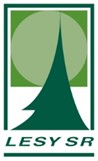 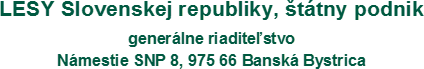 SÚŤAŽNÉ PODKLADYPredmet zákazky:„Pneumatiky na osobné motorové vozidlá a pneumatiky novéa protektorované na nákladné a iné vozidlá a komplexné zabezpečenie pneuservisných výkonov spojených s dodávkou pneumatík“Nadlimitná zákazka:	postupom podľa § 66 ods.7 č. spisu 2978/2019/420Súlad súťažných podkladov so zákonom č. 343/2015 Z. z. o verejnom obstarávaní a o zmene a doplnení niektorých zákonov (ďalej len „zákon“) v znení neskorších predpisov potvrdzuje:Ing. Adriana Ondríkovámanažér verejných obstarávaníSúťažné podklady schválil:Ing. Marian Staníkgenerálny riaditeľBanská Bystrica, december 2019Obsah súťažných podkladovPokyny na vypracovanie ponukyIdentifikácia verejného obstarávateľaPredmet zákazkyRozdelenie predmetu zákazkyZdroj finančných prostriedkovTyp zmluvyMiesto a termín plneniaVariantné riešeniePredloženie ponukyPlatnosť ponukyNáklady na ponukuKonflikt záujmovKomunikácia medzi verejným obstarávateľom a uchádzačmiVysvetľovanie a doplnenie súťažných podkladovObhliadka miesta dodaniaJazyk ponukyZábezpekaMena a ceny uvádzané v ponukeVyhotovenie a obsah ponukyPredloženie ponukyMiesto a lehota na predkladanie ponukyDoplnenie, zmena a odvolanie ponukyOtváranie ponúkDôvernosť procesu verejného obstarávaniaVyhodnocovanie ponúkVysvetľovanie ponúkInformácia o výsledku vyhodnotenia ponúkUzavretie zmluvyVyužitie subdodávateľovRevízne postupyDoplňujúce informácieOpis predmetu zákazkyPodmienky účastiSpôsob určenia cenyKritériá na hodnotenie ponúk a spôsob ich uplatneniaObchodné podmienky plnenia predmetu zákazkyNávrh na plnenie kritériíPRÍLOHY SÚŤAŽNÝCH PODKLADOVPríloha č. 1 – Čestné vyhlásenie o vytvorení skupiny dodávateľov Príloha č. 2 – Plná moc pre osobu konajúcu za skupinu dodávateľov Príloha č. 3 – Všeobecné informácie o uchádzačoviPríloha č. 4 –č.  4  A)  „Cenová  a technická  špecifikácia  osobné“   –  tabuľkový  súbor  .xlsx, pre zadanie podrobnej cenovej ponuky pre prvú časť zákazky + tabuľka „Kategórie pneumatík: ( osobné, úžitkové, 4x4 )“ – ako samostatná príloha SPč. 4 B) „Cenová  a  technická  špecifikácia  nákladné“  –  tabuľkový súbor  .xlsx, pre zadanie podrobnej cenovej ponuky pre druhú časť zákazky + tabuľka „Kategórie nákladných pneumatík“ - ako samostatná príloha SPč. 4 C) Zoznam odberných miest verejného obstarávateľač. 4 D) Kategórie pneumatík tabuľkový súbor .xlsx obsahuje 2 tabuľky kategórie pneumatík: - osobné, úžitkové, 4x4- nákladnéPríloha č. 5 - Návrhy zmlúv - ako samostatná príloha SPpre časť č. 1 - „Rámcová dohoda osobné“ (textový súbor .docx)pre časť č. 2 - „Rámcová dohoda nákladné“ (textový súbor .docx)Príloha č. 6 – Vzdialenosť servisov – tabuľkový súbor .xlsx pre zadanie zoznamu pneuservisov, kde sú poskytované pneuservisné výkony za príslušnú časť zákazky-	vyplní uchádzačPríloha č. 7 - Vyhlásenie k vypracovaniu ponukyPríloha č. 8 - Vyhlásenie uchádzača o podmienkach súťaže Príloha č. 9 - Zoznam subdodávateľovPríloha č. 10 – Čestné prehlásenie o homologizáciiA. Pokyny na vypracovanie ponukyIdentifikácia verejného obstarávateľaNázov organizácie:	LESY Slovenskej republiky, štátny podnikSídlo organizácie:	Námestie SNP 8, 975 66 Banská BystricaIČO:	36038351IČ DPH:	SK2020087982V zastúpení:	Ing. Marian Staník, generálny riaditeľKontaktná osoba pre veci technické: Bc. Roman MEŠKO E-mail:	roman.mesko@lesy.skTel:	+421 48/4344 103, +421 918 444 103Kontaktná osoba pre verejné obstarávanie: Ing. Adriana Ondríková E-mail:	adriana.ondrikova@lesy.skTel:	+421 48/4344 264, +421 905 444 449Predmet zákazkyNázov zákazky:„Pneumatiky na osobné motorové vozidlá a pneumatiky nové a protektorované na nákladné a iné vozidlá a komplexné zabezpečenie pneuservisných výkonov spojených s dodávkou pneumatík“.Stručný opis zákazky:Predmetom zákazky je dodávka pneumatík na osobné motorové vozidlá, nákladné a iné vozidlá a komplexné zabezpečenie pneuservisných výkonov spojených s dodávkou pneumatík.Zákazka je rozdelená na 2 časti:Časť č. 1„Pneumatiky nové na osobné motorové vozidla a komplexné zabezpečenie pneuservisných výkonov spojených s dodávkou pneumatík“.Rozdelenie pre tvorbu cenovej ponuky:1a: Pneumatiky nové na osobné motorové vozidlá 1b: Pneuservisné výkony Plnenia zákazky:dodávka nových pneumatík na osobné motorové vozidlá a iné,dodávka pneumatike prislúchajúceho disku v prípade požiadavky o jeho kúpu či už s pneumatikou alebo bez nej,pneuservisné výkony,odber a likvidácia pneumatík,Časť č. 2„Pneumatiky nové a protektorované na nákladné a iné vozidlá a komplexné zabezpečenie výkonov spojených s dodávkou pneumatík“.Rozdelenie pre tvorbu cenovej ponuky:2a: Pneumatiky nákladné nové a protektorované 2b : Pneuservisné výkony Plnenia zákazky:dodávka nových pneumatík na nákladné a ľahké úžitkové motorové vozidlá, na UKT, LKT, poľnohospodárske stroje, štiepkovače, harvestory a nakladače,dodávka protektorovaných pneumatík na nákladné vozidlá, prívesy a protektorovaných nadrozmerných pneumatík,dodávka pneumatike prislúchajúceho disku v prípade požiadavky o jeho kúpu či už     s pneumatikou alebo bez nej,pneuservisné výkony,odber a likvidácia pneumatík,Podrobné vymedzenie  predmetu  zákazky je uvedené v týchto súťažných  podkladoch   v časti B. Opis predmetu zákazky, F. Obchodné podmienky, v Prílohe č. 4 A, B, C, D,     v bode 6 Miesto a termín plnenia.Celková predpokladaná hodnota zákazky: 4 703 000,00 EUR bez DPH.Časť č. 1 - Pneumatiky nové na osobné motorové vozidla a komplexné zabezpečenie pneuservisných výkonov spojených s dodávkou pneumatík- predpokladaná hodnota zákazky - 523 900,00 EUR.Časť č. 2 Pneumatiky nové a protektorované na nákladné a iné vozidlá a komplexné zabezpečenie výkonov spojených s dodávkou pneumatík– predpokladaná hodnota zákazky - 4 179 100,00 EUR.Druh zákazky: dodanie tovaru, poskytnutie služiebPostup: nadlimitná zákazka postupom podľa § 66 ods. 7Číselný kód pre hlavný predmet a doplňujúce predmety zákazky z Hlavného slovníka, prípadne alfanumerický kód z Doplnkového slovníka Spoločného slovníka obstarávania (CPV):Hlavný predmet: 343500005 – pneumatiky na ľahkú záťaž a pneumatiky na vysokú záťaž doplňujúce predmety:50110000-9 opravy a údržbárske služby pre motorové vozidlá a súvisiace vybavenie 50116500-6 opravy pneumatík vrátane montáže a vyvažovania34351100-3 pneumatiky pre motorové vozidlá 34352100-0 pneumatiky pre nákladné vozidlá34352300-2 pneumatiky pre poľnohospodárske stroje 19511000-1 duše, obruče a ochranné vložky 90511000-2 služby na zber odpadu90510000-5 likvidácia a spracovanie odpaduRozdelenie predmetu zákazkyZákazka je rozdelená na 2 časti, uchádzač predloží ponuku na jednu alebo obidve časti predmetu zákazky v súlade s podmienkami uvedenými v týchto súťažných podkladoch.Zdroj finančných prostriedkov4.1. Predmet zákazky bude financovaný z vlastných finančných prostriedkov verejného obstarávateľa. Verejný obstarávateľ neposkytuje zálohy ani preddavky na plnenie zmluvy.Typ zmluvyVýsledkom postupu verejného obstarávania bude Rámcová dohoda uzatvorená samostatne za každú časť zákazky na obdobie 48 mesiacov odo dňa nadobudnutia účinnosti alebo do vyčerpania vysúťaženého finančného limitu za príslušnú časť zákazky.Podrobné vymedzenie zmluvných podmienok na dodanie požadovaného predmetu zákazky tvorí časť F. Obchodné podmienky plnenia predmetu zákazky v týchto súťažných podkladov.Miesto a termín plneniaMiestom plnenia predmetu zákazky, uvedeného v bode 2.1. sú:LESY Slovenskej republiky, štátny podnik, Námestie SNP č.8, 975 66 Banská Bystrica, odštepné závody, ktorých adresy sú uvedené v Obchodnom registri Okresného súdu Banská Bystrica, odd. Pš, vložka č.155/S a budú uvedené v čiastkových objednávkach verejného obstarávateľa. Odberné miesta podľa odštepných závodov sú uvedené v „Zozname odberných miest verejného obstarávateľa“, ktorý tvorí Prílohu č.4 C) týchto súťažných podkladov.Miesto plnenia a doručenia bude uvedené v čiastkových objednávkach na nové pneumatiky  na osobné motorové vozidlá, na nákladné a ľahké úžitkové motorové vozidlá, na UKT, LKT, poľnohospodárske stroje, štiepkovače, harvestory a nakladače ako aj protektorované pneumatiky na nákladné vozidlá, prívesy a protektorované nadrozmerné pneumatiky a to všetko v rozsahu požadovanom v tej ktorej objednávke a za podmienok a v  kvalite dohodnutej,  alebo vyplývajúcej z rámcovej dohody.Pneuservisné  výkony  (viď   časť   B.   Opis   predmetu   zákazky)   budú   poskytované v pneuservisoch pre nákladné a osobné automobily, ďalej ako kamenné pneuservisy alebo mobilné pneuservisy. pre časť zákazky č. 1 Uchádzač je povinný zabezpečiť dostupnosť poskytovania pneuservisných výkonov po celú dobu  platnosti   rámcovej   dohody   v kamenných   pneuservisoch   minimálne   v   rozsahu   a vzdialenosti pre osobné automobily do 50 km od každého sídla odštepného závodu verejného obstarávateľa uvedeného v obchodnom registri vrátane sídla verejného obstarávateľa, s výnimkou maximálne 5 vybraných sídiel OZ, kde môže byť vzdialenosť maximálne do 65 km. pre časť zákazky č. 2 Uchádzač je povinný zabezpečiť dostupnosť poskytovania pneuservisných výkonov po celú dobu   platnosti   rámcovej   dohody  v kamenných   pneuservisoch,    minimálne   v   rozsahu a vzdialenosti pre iné ako osobné automobily (nákladné, LKT, UKT, a pod.) do 50 km od každého sídla odštepného závodu verejného obstarávateľa uvedeného v prílohe č. 6. Poskytovanie pneuservisných výkonov formou mobilného pneuservisu sa považuje za plnohodnotnú alternatívu kamenného pneuservisu, avšak maximálne v rozsahu zabezpečenia dostupnosti pre 5 sídiel odštepných závodov (v zmysle prílohy č. 6), pri minimálne 20 sídlach odštepných závodov sa vyžaduje dostupnosť kamenného pneuservisu.To znamená, že dostupnosť kamenného pneuservisu do 50 km je zabezpečená pre minimálne 20 sídiel odštepných závodov a maximálne 25 sídiel odštepných závodov.Lehota dodania predmetu zákazky je uvedená v návrhu rámcovej dohody a to najneskôr do 3 pracovných dní odo dňa doručenia objednávky predávajúcemu.Adresa fakturácie:LESY Slovenskej republiky, štátny podnik Banská Bystrica, Námestie SNP č.8, 975 66 Banská Bystrica, adresy odštepných závodov uvedených v objednávkach verejného obstarávateľa.Variantné riešenieNeumožňuje sa predložiť variantné riešenie.Ak súčasťou ponuky bude variantné riešenie, nebude zaradené do vyhodnotenia.Predloženie ponukyUchádzač môže predložiť iba jednu ponuku. Uchádzač predloží ponuku  na  jednu  alebo obidve časti predmetu zákazky v súlade s podmienkami uvedenými v týchto súťažných podkladochPonuky sa predkladajú elektronicky prostredníctvom systému JOSEPHINE na doméne https://josephine.proebiz.com, kde autentifikovaný uchádzač vkladá ponuku.Platnosť ponukyPonuky ostávajú platné počas lehoty viazanosti ponúk do 31.12.2020V prípade revíznych postupov proti postupu verejného obstarávateľa sa uchádzačom oznámi predpokladané predĺženie lehoty viazanosti ponúk. Predĺženie lehoty viazanosti ponúk oznámi verejný obstarávateľ všetkým uchádzačom formou elektronickejkomunikácie v systéme JOSEPHINE. V prípade, ak uchádzač nesúhlasí s predĺžením lehoty viazanosti ponúk, doručí  žiadosť  o  späťvzatie  ponuky  v  elektronickej  forme v systéme JOSEPHINE. V prípade, ak uchádzač nedoručí takúto žiadosť o späťvzatie ponuky v lehote do 10 kalendárnych  dní  od zverejnenia  opravy vo  vestníku  Úradu pre verejné obstarávanie, má sa za to, že s predĺžením lehoty viazanosti ponúk súhlasí.Uchádzači sú svojou ponukou viazaní do uplynutia primerane predĺženej lehoty viazanosti ponúk podľa bodu 9.1 a sú povinní predĺžiť platnosť zábezpeky. V zmysle zákona o verejnom obstarávaní lehota viazanosti  ponúk  bude  najviac  12  mesiacov  od uplynutia lehoty na predkladanie ponúk.Náklady na ponuku10.1. Všetky   výdavky   spojené   s prípravou   a predložením   ponuky   znáša    uchádzač bez akéhokoľvek finančného nároku u verejného obstarávateľa.Konflikt záujmovVerejný obstarávateľ je povinný zabezpečiť,  aby  vo  verejnom  obstarávaní  nedošlo ku konfliktu záujmov, ktorý by mohol narušiť alebo obmedziť hospodársku  súťaž  alebo porušiť princíp transparentnosti a princíp rovnakého zaobchádzania.Konflikt záujmov zahŕňa najmä situáciu, ak zainteresovaná osoba, ktorá môže ovplyvniť výsledok alebo priebeh verejného obstarávania, má priamy alebo nepriamy finančný záujem,  ekonomický  záujem  alebo  iný  osobný  záujem,  ktorý  možno  považovať   za ohrozenie nestrannosti a nezávislosti v súvislosti s verejným obstarávaním.Komunikácia medzi verejným obstarávateľom a uchádzačmiPoskytovanie vysvetlení, odovzdávanie podkladov a komunikácia („ďalej len komunikácia“) medzi verejným obstarávateľom/záujemcami a uchádzačmi sa bude uskutočňovať v slovenskom alebo českom jazyku a spôsobom, ktorý zabezpečí úplnosť a trvalé zachytenie obsahu týchto údajov uvedených v ponuke, podmienkach účasti       a zaručí ochranu dôverných a osobných údajov uvedených v týchto dokumentoch.Verejný obstarávateľ umožňuje neobmedzený a priamy prístup elektronickými prostriedkami k súťažným podkladom a k prípadným všetkým doplňujúcim podkladom. Súťažné podklady a prípadné  vysvetlenie  alebo  doplnenie  súťažných  podkladov alebo vysvetlenie požiadaviek uvedených vo výzve na predkladanie ponúk, podmienok účasti vo verejnom obstarávaní, informatívneho dokumentu alebo inej sprievodnej dokumentácie budú verejným obstarávateľom zverejnené ako elektronické dokumenty  v profile verejného obstarávateľa https://www.uvo.gov.sk/ formou odkazu na systém JOSEPHINE.Verejný obstarávateľ bude pri komunikácii s uchádzačmi resp. záujemcami postupovať v zmysle § 20 zákona o verejnom obstarávaní prostredníctvom komunikačného rozhrania systému JOSEPHINE.  Tento  spôsob  komunikácie  sa  týka  akejkoľvek  komunikácie a podaní medzi verejným obstarávateľom a záujemcami, resp. uchádzačmi.Pravidlá pre doručovanie – zásielka sa považuje za doručenú záujemcovi/uchádzačovi ak jej adresát bude mať objektívnu možnosť oboznámiť sa s jej obsahom, tzn. akonáhle sa dostane zásielka do sféry jeho dispozície. Za okamih doručenia sa v systémeJOSEPHINE považuje  okamih  jej  odoslania  v systéme  JOSEPHINE,  a to  v súlade  s funkcionalitou systému.JOSEPHINE je na účely tohto verejného obstarávania softvér na elektronizáciu zadávania verejných zákaziek. JOSEPHINE je webová aplikácia na doméne https://josephine.proebiz.com.Na  bezproblémové   používanie   systému   JOSEPHINE   je   nutné   používať   jeden  z podporovaných internetových prehliadačov:Microsoft Internet Explorer verzia 11.0 a vyššia,Mozilla Firefox verzia 13.0 a vyššia aleboGoogle ChromeMicrosoft Edge.Obsahom komunikácie prostredníctvom komunikačného rozhrania systému JOSEPHINE bude predkladanie ponúk, vysvetľovanie súťažných podkladov a výzvy na predloženie ponuky, prípadné doplnenie súťažných podkladov, vysvetľovanie predložených ponúk, vysvetľovanie predložených dokladov ako aj komunikácia pri revíznych postupoch medzi verejným obstarávateľom a záujemcami/uchádzačmi a akákoľvek ďalšia, výslovne neuvedená komunikácia v súvislosti s týmto verejným obstarávaním, s výnimkou prípadov, keď to výslovne vylučuje zákon. V prípade, že verejný obstarávateľ rozhodne aj o možnosti iného spôsobu komunikácie než prostredníctvom komunikačného rozhrania JOSEPHINE, tak v súťažných podkladoch túto skutočnosť zreteľne uvedie.Akákoľvek komunikácia verejného obstarávateľa či záujemcu/uchádzača s treťou osobou v súvislosti s týmto verejným obstarávaním bude prebiehať spôsobom, ktorý stanoví zákon a bude realizovaná mimo komunikačné rozhranie systému JOSEPHINE.Ak je odosielateľom zásielky verejný obstarávateľ, tak záujemcovi, resp. uchádzačovi bude na ním určený kontaktný email (zadaný pri registrácii do systému JOSEPHINE) bezodkladne odoslaná informácia, že k predmetnej zákazke existuje nová zásielka/správa. Záujemca, resp. uchádzač sa prihlási do systému a v komunikačnom rozhraní zákazky bude mať zobrazený obsah komunikácie – zásielky, správy. Záujemca, resp. uchádzač si môže v komunikačnom rozhraní zobraziť celú históriu o svojej komunikácii s verejným obstarávateľom.Ak je odosielateľom zásielky záujemca, resp. uchádzač, tak po prihlásení do systému  a predmetnej zákazky môže prostredníctvom komunikačného rozhrania odosielať správy a potrebné prílohy verejnému obstarávateľovi. Takáto zásielka sa považuje za doručenú verejnému obstarávateľovi  okamihom  jej  odoslania  v systéme JOSEPHINE v súlade  s funkcionalitou systému.Vysvetľovanie a doplnenie súťažných podkladovV prípade nejasností, alebo potreby objasnenia súťažných podkladov, alebo iných dokumentov     poskytnutých     verejným      obstarávateľom,      môže      ktorýkoľvek z uchádzačov/záujemcov požiadať prostredníctvom komunikačného rozhrania JOSEPHINE.Verejný obstarávateľ poskytne prostredníctvom komunikačného rozhrania JOSEPHINE vysvetlenie súťažných podkladov alebo inej sprievodnej dokumentácie bezodkladne všetkým záujemcom, najneskôr však šesť dní pred uplynutím lehoty na predkladanie ponúk za predpokladu, že o vysvetlenie sa požiada dostatočne vopred a súčasne zverejnívysvetlenie  v profile  verejného  obstarávateľa   zriadenom   elektronickom   úložisku na webovej stránke Úradu pre verejné obstarávanie vo forme linku na verejný portál systému JOSEPHINE.Verejný obstarávateľ odporúča záujemcom, ktorí si vyhľadali obstarávania prostredníctvom webovej stránky verejného obstarávateľa, resp. v systéme JOSEPHINE (https://josephine.proebiz.com), a zároveň ktorí chcú byť informovaní o prípadných aktualizáciách týkajúcich sa konkrétneho obstarávania prostredníctvom notifikačných e-mailov, aby v danom obstarávaní zaklikli tlačidlo „ZAUJÍMA MA TO“ (v pravej hornej časti obrazovky).Ak  si  vysvetlenie  informácií  potrebných  na  vypracovanie  ponuky,  návrhu  alebo  na preukázanie splnenia podmienok účasti hospodársky subjekt, záujemca alebo uchádzač nevyžiadal dostatočne vopred alebo jeho význam je z hľadiska prípravy ponuky nepodstatný, verejný obstarávateľ alebo  obstarávateľ  nie  je  povinný  predĺžiť  lehotu  na predkladanie ponúk, lehotu na predloženie žiadostí o účasti.Obhliadka miesta dodaniaObhliadka miesta dodania predmetu zákazky nie je potrebná.Jazyk ponukyPonuky, návrhy a ďalšie doklady a dokumenty vo verejnom obstarávaní sa predkladajú v štátnom jazyku.Ak je doklad alebo dokument vyhotovený v cudzom jazyku, predkladá sa spolu s jeho úradným  prekladom  do  štátneho  jazyka;  to  neplatí  pre  ponuky,  návrhy,  doklady   a dokumenty vyhotovené v českom jazyku. Ak sa zistí rozdiel v ich obsahu, rozhodujúci je úradný preklad do štátneho jazyka.Zábezpeka	Verejný obstarávateľ vyžaduje od uchádzača na zabezpečenie ponuky zloženie zábezpeky. Zábezpeka je stanovená pre každú časť zákazky samostatne a to:Pre časť č. 1 vo výške 26 000,00 EURPre časť č. 2 vo výške 200 000,00 EURSpôsoby zloženia zábezpeky:zložením finančných prostriedkov na bankový účet verejného obstarávateľa, alebo b)poskytnutím bankovej záruky alebopoistením záruky.zložením finančných prostriedkov na bankový účet verejného obstarávateľa Finančné prostriedky musia byť zložené v uvedenej čiastke na bankový účet verejného obstarávateľa:vo VÚB a.s. pobočka Banská Bystrica, číslo účtu: 1356419253/0200IBAN: SK 9602000000001356419253, SWIFT kód: SUBASKBX povinné údaje kvôli identifikácii uchádzačov:s uvedením variabilného symbolu číslo: 4202019s uvedením špecifického symbolu číslo: IČO uchádzačas informáciou zábezpeka na: LESY SR –  PNEUMATIKY časť č	(uchádzač doplníprislúchajúce číslo časti zákazky na ktorú predkladá ponuku)Finančné prostriedky musia byť pripísané na účte verejného obstarávateľa najneskôr v deň uplynutia lehoty na predkladanie ponúk. Doba platnosti zábezpeky spôsobom zloženia finančných prostriedkov na účet obstarávateľa trvá až do uplynutia lehoty viazanosti ponúk.poskytnutím bankovej záruky za uchádzačaUchádzač v ponuke predloží doklad o zložení zábezpeky – originál bankovej záruky.Platnosť poskytnutej bankovej záruky po uzavretí Zmluvy zanikne uplynutím lehoty, na ktorú bola vystavená, pokiaľ verejný obstarávateľ písomne neoznámi banke svoje nároky z bankovej záruky počas doby jej platnosti.Uchádzač doklad o poskytnutí bankovej záruky, predkladá ako scan dokladu o poskytnutí bankovej záruky, ktorý je súčasťou ponuky predkladanej v systéme JOSEPHINE a zároveň aj v listinnej podobe v originálnom vyhotovení v lehote na predkladanie ponúk na adresu verejného obstarávateľa. Uchádzač vloží originál bankovej záruky do samostatnej nepriehľadnej obálky, ktorá musí byť uzatvorená a označená heslom súťaže: „LESY SR– PNEUMATIKY časť č......“ (uchádzač doplní prislúchajúce číslo časti zákazky na ktorú predkladá ponuku) a s poznámkou „SÚŤAŽ-NEOTVARAŤ“.Poskytnutie bankovej záruky za uchádzača sa riadi ustanoveniami § 313 až § 322 Obchodného zákonníka. Uchádzač predloží záručnú listinu, v ktorej banka písomne vyhlási, že uspokojí verejného obstarávateľa za uchádzača do výšky zábezpeky. Záručná listina môže byť vystavená bankou so sídlom v Slovenskej republike, pobočkou zahraničnej banky v Slovenskej republike alebo zahraničnou bankou. Záručná listina musí byť predložená v pôvodnom jazyku a súčasne úradne preložená do slovenského jazyka, okrem záručnej listiny  v  českom  jazyku.  Doba  platnosti  bankovej  záruky  môže  byť v záručnej listine obmedzená do uplynutia lehoty viazanosti ponúk.poskytnutím poistenia záruky za uchádzačaPoistná zmluva musí byť uzatvorená v súlade s platnou legislatívou o poisťovníctve tak, že poisteným je uchádzač a oprávnenou osobou z poistnej zmluvy je verejný obstarávateľ. Doba platnosti poistenia záruky musí byť určená v poistenej zmluve, ako aj v doklade vystavenom poisťovňou o existencii poistenia záruky, minimálne do skončenia lehoty viazanosti ponúk. Z dokladu vystaveného poisťovňou musí ďalej vyplývať, že poisťovňa uspokojí oprávnenú osobu (verejného obstarávateľa) za poisteného (uchádzača) v prípade prepadnutia jeho zábezpeky v prospech verejného obstarávateľa v tejto súťaži, pričom     v texte dokladu vystaveného poisťovňou musí byť súťaž nezameniteľne identifikovateľná názvom súťaže a číslom Oznámenia o vyhlásení, ktorým bola vyhlásená.Poisťovňa sa musí bezpodmienečne zaviazať zaplatiť na účet verejného obstarávateľa pohľadávku krytú poistením záruky do 7 (siedmich) dní po doručení výzvy verejného obstarávateľa na jej zaplatenie.Poistenie záruky vzniká dňom uzavretia poistnej zmluvy medzi poisťovňou a poisteným (uchádzačom) a zábezpeka vzniká doručením dokladu vystaveného poisťovňou o poistení záruky verejnému obstarávateľovi.Uchádzač v ponuke predloží doklad o poistení záruky – originál poistenia záruky. Uchádzač doklad o poskytnutí poistenia záruky, predkladá ako scan dokladu, ktorý je súčasťou ponuky predkladanej v systéme JOSEPHINE a zároveň aj v listinnej podobe v originálnom vyhotovení v lehote na predkladanie ponúk na adresu verejného obstarávateľa. Uchádzač vloží originál poistenia záruky do samostatnej nepriehľadnej obálky, ktorá musí byť uzatvorená a označená heslom súťaže: „LESY SR – PNEUMATIKY časť č......“ (uchádzač doplní prislúchajúce číslo časti zákazky na ktorú predkladá ponuku) a s poznámkou „SÚŤAŽ-NEOTVARAŤ“.Zábezpeka prepadne v prospech verejného obstarávateľa, ak uchádzač v lehote viazanosti ponúk:odstúpi od svojej ponuky aleboneposkytne súčinnosť alebo odmietne uzavrieť zmluvu alebo rámcovú dohodu podľa§ 56 ods. 8 až 15 ZVO.Verejný obstarávateľ alebo obstarávateľ uvoľnia alebo vrátia uchádzačovi zábezpeku  do siedmich dní odo dňa:uplynutia lehoty viazanosti ponúk,márneho uplynutia lehoty na doručenie námietky, ak ho verejný obstarávateľ vylúčil z verejného obstarávania, alebo ak verejný obstarávateľ zruší použitý postup zadávania zákazky alebouzavretia zmluvy.Podmienky uvoľnenia zábezpeky pred uplynutím lehoty viazanosti ponúk.Verejný obstarávateľ pred uplynutím lehoty viazanosti ponúk uvoľní zábezpeku uchádzačovi do siedmich dní, ak:uchádzač nesplnil podmienky účasti vo verejnej súťaži a verejný obstarávateľ ho z verejnej súťaže vylúčil a uchádzač nepodal námietku proti postupu verejného obstarávateľa v lehote podľa 170 ods. 4ponuka uchádzača bola vylúčená pri vyhodnocovaní ponúk a uchádzač nepodal námietku proti postupu verejného obstarávateľa v lehote podľa§ 170 ods. 4.Verejný obstarávateľ bezodkladne uvoľní zábezpeku uchádzačovi keď zrušil verejnú súťaž.Mena a ceny uvádzané v ponukeUchádzačom navrhovaná zmluvná cena za predmet zákazky bude vyjadrená v eurách (EUR), zaokrúhlená na 2 desatinné miesta.Uchádzač stanoví cenu za predmet zákazky na základe vlastných výpočtov, činností, výdavkov a príjmov podľa platných právnych predpisov. Uchádzač je pred predložením svojej ponuky povinný vziať do úvahy všetko, čo je nevyhnutné na úplné a riadne plnenie zmluvy, pričom do svojich cien zahrnie všetky náklady spojené s plnením predmetu zákazky.Uchádzač navrhovanú zmluvnú cenu uvedie podrobne v časti G týchto súťažných podkladov „Spôsob stanovenia cenovej ponuky a návrh na plnenie kritérií“ a spôsobom uvedeným v časti v zložení:navrhovaná zmluvná cena v EUR bez DPH,sadzba DPH v %,výška DPH v EUR,navrhovaná zmluvná cena v EUR vrátane DPH.Ak uchádzač nie je zdaniteľnou osobou pre DPH, uvedie navrhovanú zmluvnú cenu celkom v EUR. Skutočnosť, že nie je zdaniteľnou osobou pre DPH, uchádzač uvedie v ponuke.Zmluvná cena uvedená v ponuke uchádzača je cena maximálna a nie je možné ju zvýšiť.Vyhotovenie a obsah ponukyPonuka musí byť vyhotovená elektronicky v zmysle § 49 ods. 1 písm. a) zákona a vložená do systému	JOSEPHINE	umiestnenom	na	webovej	adrese https://josephine.proebiz.com/.Elektronická ponuka sa vloží vyplnením ponukového formulára a vložením požadovaných dokladov a dokumentov v systéme JOSEPHINE umiestnenom na webovej adrese https://josephine.proebiz.com/.Ak uchádzač nevypracoval ponuku sám, uvedie v ponuke podľa Prílohy č. 7 „Vyhlásenie k vypracovaniu ponuky“ osobu, ktorej služby alebo podklady pri vypracovaní svojej ponuky využil. Údaje uchádzač uvedie v rozsahu meno a priezvisko, obchodné meno alebo názov, adresa pobytu, sídlo alebo miesto podnikania a identifikačné číslo, ak danej osobe bolo pridelené.Obsah ponuky:Ponuka predložená uchádzačom musí obsahovať:Štatutárom podpísaný zoznam príloh k predkladanej časti ponuky.Originál dokumentu Všeobecné informácie o uchádzačovi – Príloha č. 3 súťažných podkladovDokladovanie splnenia podmienok účasti v zmysle časti C. Podmienky účastiŠtatutárom podpísanú cenovú ponuku spracovanú a vyplnenú podľa časti:G. Návrh na plnenie kritérií  –  uchádzač uvedie celkovú  cenu  za  časť  zákazky  na ktorú predkladá ponuku Príloha č. 4  -        č. 4A „Cenová ponuka a technická špecifikácia - osobné“ č. 4B „Cenová ponuka a technická špecifikácia - nákladné“- uchádzač vyplní prislúchajúce tabuľky na tú časť zákazky na ktorú predkladá ponuku. Každá časť obsahuje dve tabuľky, pričom v jednej tabuľke naceňuje pneumatiky (1a, resp. 2a) a v druhej tabuľke pneuservisné výkony (1b, resp. 2b)Doklad o zložení zábezpeky.Návrh Zmluvy v jednom vyhotovení, doplnený o chýbajúce údaje týkajúce sa uchádzača, podpísaný štatutárom, alebo osobou oprávnenou konať v mene uchádzača.– uchádzač predkladá zmluvu na tú časť zákazky na ktorú predkladá ponukuČestné vyhlásenie skupiny dodávateľov podľa Prílohy č. 1 súťažných podkladov, iba v prípade, ak ponuku bude predkladať skupina dodávateľov, v ktorom vyhlásia, že v prípade prijatia ich ponuky verejným obstarávateľom vytvoria všetci členovia skupiny dodávateľov požadovanú právnu formu.V prípade ak ponuku bude predkladať skupina dodávateľov - plnú moc (podpísanú všetkými členmi skupiny alebo osobou/osobami oprávnenými konať v danej veci za každého člena skupiny) pre jedného z členov skupiny podľa Prílohy č. 2 súťažných podkladov, ktorý bude oprávnený prijímať pokyny za všetkých členov skupiny a bude oprávnený konať v mene všetkých ostatných členov skupiny. Úkony zástupcu za skupinu dodávateľov budú voči verejnému obstarávateľovi záväzné.Zoznam pneuservisov, kde sú poskytované pneuservisné výkony, za časť č...... –Príloha č. 6 „Vzdialenosť servisov“– uchádzač predkladá zoznam na tú časť zákazky, na ktorú predkladá ponuku.Vyhlásenie k vypracovaniu ponuky – Príloha č. 7Vyhlásenie uchádzača o podmienkach súťaže – Príloha č. 8Čestné prehlásenie o homologizácii - príloha č. 10Predloženie ponukyKaždý uchádzač môže predložiť iba jednu ponuku. Uchádzač nemôže byť v tom istom postupe zadávania zákazky členom skupiny dodávateľov, ktorá predkladá ponuku. Verejný obstarávateľ vylúči uchádzača, ktorý je súčasne členom skupiny dodávateľov.Ponuky sa budú predkladať elektroniky v zmysle § 49 ods. 1 písm. a) zákona do systému JOSEPHINE umiestnenom na webovej adrese https://josephine.proebiz.com/, v lehote na predkladanie ponúk.Elektronická ponuka sa vloží vyplnením ponukového formulára a vložením požadovaných dokladov a dokumentov v systéme JOSEPHINE umiestnenom na webovej adrese https://josephine.proebiz.com/.V predloženej ponuke prostredníctvom systému JOSEPHINE musia byť pripojené požadované naskenované doklady (odporúčaný formát je „PDF“) tak, ako je uvedené v týchto súťažných podkladoch.Ak ponuka obsahuje dôverné informácie, uchádzač ich v ponuke viditeľne označí.Uchádzač má možnosť sa registrovať do systému JOSEPHINE pomocou hesla alebo aj pomocou občianskeho preukazom s elektronickým čipom a bezpečnostným osobnostným kódom (eID) .Predkladanie ponúk je umožnené iba autentifikovaným uchádzačom. Autentifikáciu je možné vykonať týmito spôsobmiv systéme JOSEPHINE registráciou a prihlásením pomocou občianskeho preukazu      s elektronickým čipom  a  bezpečnostným  osobnostným  kódom  (eID).  V  systéme  je autentifikovaná spoločnosť, ktorú pomocou eID registruje štatutár danej spoločnosti. Autentifikáciu vykonáva poskytovateľ systému JOSEPHINE a to v pracovných dňoch v čase 8.00 – 16.00 hod.nahraním kvalifikovaného elektronického podpisu (napríklad podpisu eID) štatutára danej spoločnosti na kartu užívateľa po registrácii a prihlásení do systému JOSEPHINE. Autentifikáciu vykoná poskytovateľ systému JOSEPHINE a to v pracovných dňoch v čase 8.00 – 16.00 hod.vložením plnej moci na kartu užívateľa po registrácii, ktorá je podpísaná elektronickým podpisom štatutára aj splnomocnenou osobou, alebo prešla zaručenou konverziou.Autentifikáciu vykoná poskytovateľ systému JOSEPHINE a to v pracovné dni v čase 8.00 - 16.00 hod.počkaním na autentifikačný kód, ktorý bude poslaný na adresu sídla firmy do rúk štatutára uchádzača v listovej podobe formou doporučenej pošty. Lehota na tento úkon sú obvykle 3 pracovné dni a je potrebné s touto lehotou počítať pri vkladaní ponuky.	Autentifikovaný uchádzač si po prihlásení do systému JOSEPHINE v Prehľade zákaziek vyberie predmetnú zákazku a vloží svoju ponuku do určeného formulára na príjem ponúk, ktorý nájde v záložke „Ponuky“.Verejný obstarávateľ má za to, že uchádzač predložením ponuky zabezpečil aj súhlasy všetkých ostatných dotknutých osôb (subdodávateľov, osôb poskytujúcich prísľub tretej osoby) so spracovaním osobných údajov uvedených v predloženej ponuke podľa Nariadenia Európskeho parlamentu a rady (EÚ) 2016/679 o ochrane fyzických osôb pri spracúvaní osobných údajov a o voľnom pohybe takýchto údajov, v prípade, ak to bolo potrebné. Uvedené platí aj pre prípad, ak ponuku predkladá skupina dodávateľov.Miesto a lehota na predkladanie ponúkPonuky   sa   predkladajú   elektronicky   prostredníctvom   systému   JOSEPHINE na webovej adrese https://josephine.proebiz.com/, kde autentifikovaný uchádzač vkladá ponuku k danej zákazke.Lehota na predkladanie ponúk je uvedená v Oznámení o vyhlásení verejného obstarávania, prostredníctvom ktorého bolo vyhlásené toto verejné obstarávaniePonuka uchádzača predložená po uplynutí lehoty na predkladanie ponúk sa elektronicky neotvorí.Doplnenie, zmena a odvolanie ponukyUchádzač môže  predloženú  ponuku  dodatočne  doplniť,  zmeniť  alebo  odvolať  do uplynutia lehoty na predkladania ponúk.Uchádzač pri zmene a odvolaní ponuky postupuje obdobne ako pri vložení prvotnej ponuky – kliknutím na tlačidlo Stiahnuť ponuku a predložením novej ponuky.Otváranie ponúkOtváranie ponúk sa uskutoční elektronicky prostredníctvom systému JOSEPHINE.Miesto a čas otvárania ponúk sú uvedené v Oznámení o vyhlásení verejného obstarávania.Na otváraní ponúk sa môžu zúčastniť oprávnení zástupcovia uchádzača, ktorý predložil ponuku v lehote na predkladanie ponúk. Na otváraní ponúk môže byť uchádzač zastúpený štatutárnym orgánom alebo členom štatutárneho orgánu uchádzača alebo osobou splnomocnenou uchádzačom na jeho zastupovanie.Uchádzač (fyzická osoba), štatutárny orgán alebo člen štatutárneho orgánu uchádzača (právnická osoba), sa preukáže na otváraní ponúk preukazom totožnosti a kópiou dokladu o oprávnení podnikať. Poverený zástupca uchádzača sa preukáže preukazom totožnosti a písomným splnomocnením na zastupovanie s úradne overeným podpisom.Všetkým uchádzačom, ktorí predložili ponuku bude do piatich dní odo dňa otvárania ponúk zaslaná zápisnica z otvárania ponúk prostredníctvom systému JOSEPHINE.Dôvernosť procesu verejného obstarávaniaInformácie,  týkajúce   sa   preskúmavania,   vysvetľovania,   vyhodnocovania   ponúk   a odporúčaní na prijatie ponuky najúspešnejšieho uchádzača sú dôverné. Členovia komisie na vyhodnocovanie ponúk a zodpovedné osoby verejného obstarávateľa nebudú počas prebiehajúceho procesu verejného obstarávania poskytovať alebo zverejňovať uvedené informácie o obsahu ponúk ani uchádzačom, ani žiadnym tretím osobám.Verejný obstarávateľ a obstarávateľ sú povinní zachovávať mlčanlivosť o informáciách označených ako dôverné, ktoré im uchádzač alebo záujemca poskytol; na tento účel uchádzač alebo záujemca označí, ktoré skutočnosti považuje za dôverné.Za dôverné informácie je, na účely tohto zákona, možné označiť výhradne obchodné tajomstvo, technické riešenia a predlohy, návody, výkresy, projektové dokumentácie, modely, spôsob výpočtu jednotkových cien a ak sa neuvádzajú jednotkové ceny, ale len cena, tak aj spôsob výpočtu ceny a vzory.Ustanovením bodu 23.2 nie sú dotknuté ustanovenia zákona, ukladajúce povinnosť verejného obstarávateľa a obstarávateľa oznamovať či zasielať úradu dokumenty a iné oznámenia, ako ani ustanovenia ukladajúce verejnému obstarávateľovi, obstarávateľovi a úradu zverejňovať dokumenty a iné oznámenia podľa zákona a tiež povinnosti zverejňovania zmlúv podľa osobitného predpisu.Vyhodnocovanie ponúkKomisia pri vyhodnotení ponúk bude postupovať v súlade so zákonom o verejnom obstarávaní a s využitím postupu super reverz.V zmysle § 66 ods. 7 zákona o verejnom obstarávaní vyhodnotenie splnenia podmienok účasti a vyhodnotenie ponúk z hľadiska splnenia požiadaviek na predmet zákazky sa uskutoční po vyhodnotení ponúk na základe kritérií na vyhodnotenie ponúk. Na základe predložených kritérií na vyhodnotenie ponúk budú ponuky zoradené vzostupne (predbežné poradie) a vyhodnocovať sa bude ponuka uchádzača, ktorý sa predbežne umiestnil na prvom mieste v poradí.Komisia vyhodnotí ponuky z hľadiska splnenia požiadaviek verejného obstarávateľa na predmet zákazky, splnenie podmienok účasti a reálnosť ponúknutej ceny.V prípade pochybností overí správnosť informácií a dôkazov, ktoré poskytli uchádzači. Ak komisia identifikuje nezrovnalosti alebo nejasnosti v informáciách alebo dôkazoch, ktoré uchádzač poskytol, požiada o vysvetlenie ponuky a ak je to potrebné aj o predloženie dôkazov. Vysvetlením ponuky nemôže dôjsť k jej zmene.Verejný obstarávateľ vylúči z verejného obstarávania uchádzača v zmysle príslušných ustanovení zákona.Ak dôjde k vylúčeniu uchádzača, komisia vyhodnotí následne ponuku podľa bodu 24.3 u ďalšieho uchádzača v poradí.24.7. Uchádzač, ktorého tvorí skupina dodávateľov zúčastnená vo verejnom obstarávaní, preukazuje splnenie podmienok účasti v zmysle § 37 zákona.Vysvetľovanie ponúkV prípade pochybností komisia overí správnosť informácií a dôkazov, ktoré poskytli uchádzači. Ak komisia identifikuje nezrovnalosti alebo nejasnosti v informáciách alebo dôkazoch, ktoré uchádzač poskytol, požiada prostredníctvom komunikačného rozhrania JOSEPHINE o vysvetlenie ponuky a ak je to potrebné aj o predloženie dôkazov.Vysvetlením ponuky nemôže dôjsť k jej zmene. Za zmenu ponuky sa nepovažuje odstránenie zrejmých chýb v počítaní a v písaní.Ak komisia pri hodnotení ponúk objaví mimoriadne nízku ponuku vo vzťahu k predmetu zákazky požiada uchádzača prostredníctvom komunikačného rozhrania JOSEPHINEo podrobnosti týkajúce sa tej časti ponuky, ktoré sú pre jej cenu podstatné.	Uchádzač musí doručiť vysvetlenie prostredníctvom komunikačného rozhrania JOSEPHINE v lehote určenej verejným obstarávateľom. Komisia vylúči ponuku, ak uchádzač nepredložil vysvetlenie v lehote určenej obstarávateľom.Informácia o výsledku vyhodnotenia ponúkVerejný obstarávateľ bude postupovať v súlade s § 55 zákona.Všetkým uchádzačom, ktorých ponuky sa vyhodnocovali, bude doručená písomná informácia o výsledku vyhodnotenia ponúk vrátane poradia uchádzačov, prostredníctvom komunikačného rozhrania JOSEPHINE.Úspešnému uchádzačovi bude elektronicky oznámené, že jeho ponuku verejný obstarávateľ   prijíma.   Neúspešným   uchádzačom   bude   elektronicky   oznámené,   že neuspeli s uvedením dôvodu/dôvodov neprijatia ich ponuky a identifikácie úspešného uchádzača.Uzavretie zmluvyVerejný obstarávateľ bude postupovať v súlade s § 56 zákona.Verejný obstarávateľ uzavrie zmluvu s úspešným uchádzačom ktorého ponuka bola prijatá, najskôr jedenásty deň odo dňa odoslania informácie o výsledku vyhodnocovania ponúk všetkým uchádzačom, ktorých ponuky boli vyhodnocované, ak nebola podaná žiadosť o nápravu.Úspešný uchádzač je povinný poskytnúť verejnému obstarávateľovi riadnu súčinnosť    v súlade s § 56 ods. 8 zákona.Verejný obstarávateľ nesmie uzavrieť rámcovú dohodu s uchádzačom, ktorý má povinnosť zapisovať sa do registra partnerov verejného sektora a nie je zapísaný v registri partnerov verejného sektora, alebo ktorých subdodávatelia, ktorí sú v čase uzavretia rámcovej dohody verejnému obstarávateľovi známi nie sú zapísaní v registri partnerov verejného sektora.Využitie subdodávateľovPri využití subdodávateľov sa bude postupovať v súlade s § 41 zákona.Verejný obstarávateľ vyžaduje, aby:uchádzač vo svojej ponuke uviedol podiel zákazky, ktorý má v úmysle zadať subdodávateľom, navrhovaných subdodávateľov,navrhovaný subdodávateľ spĺňal podmienky účasti týkajúce sa osobného postavenia podľa § 32 ods. 1 písm. e) zákona, k tej časti predmetu zákazky, ktorú má subdodávateľ plniť.v prípade subdodávateľa, prostredníctvom ktorého uchádzač preukazoval splnenie podmienky účasti podľa § 34 ods. 1 písm. a) zákona a/alebo podmienky účasti podľa§ 34 ods. 1 písm. g) (t.j. využil inštitút upravený v § 34 ods. 3 ZVO) predloží úspešný uchádzač doklady preukazujúce splnenie všetkých podmienok účasti osobného postavenia podľa § 32 zákona.Verejný obstarávateľ požaduje od úspešného uchádzača, aby s dostatočným časovým predstihom pred podpisom zmluvy, ale najneskôr ku dňu podpisu zmluvy predložil verejnému obstarávateľovi zoznam všetkých známych subdodávateľov s uvedením ich identifikačných údajov, predmetu subdodávky alebo údajov o osobe oprávnenej konať za každého subdodávateľa v rozsahu meno a priezvisko, adresa pobytu, dátum narodenia.Úspešný uchádzač je povinný zabezpečiť v prípade, ak časť zákazky plánuje plniť subdodávateľom, aby najneskôr pri podpise zmluvy a/alebo pri nahlásení zmeny subdodávateľa bol zapísaný v registri partnerov verejného sektora, ak má povinnosť zapisovať sa do registra partnerov verejného sektora a nie je zapísaný v registri partnerov verejného sektora v súlade s § 11 ods. 1 zákona.Úspešný uchádzač je povinný nahlásiť verejnému obstarávateľovi zmenu subdodávateľa, ak ku nej dôjde v priebehu platnosti zmluvy. Nový subdodávateľ musí spĺňať podmienky účasti týkajúce sa osobného postavenia podľa § 32 ods. 1 písm. e) zákona, k tej časti predmetu zákazky, ktorú má subdodávateľ plniť. Podrobné informácie sa nachádzajú v odstavci XI. Alebo X. Dojednania o subdodávateľoch v jednotlivých rámcových dohodách za príslušnú časť zákazky.Revízne postupyPodania a dokumenty súvisiace s uplatnením revíznych postupov sú medzi verejným obstarávateľom a záujemcami/uchádzačmi doručené v súlade s výkladovým stanoviskom Úradu pre verejné obstarávanie č. 3/2018. Verejný obstarávateľ odporúča záujemcom / uchádzačom používať pre podanie žiadosti o nápravu komunikačné rozhranie JOSEPHINE.Uchádzač alebo osoba, ktorej práva alebo právom chránené záujmy boli alebo mohli byť dotknuté postupom verejného obstarávateľa môže podľa § 164 zákona o verejnom obstarávaní podať verejnému obstarávateľovi žiadosť o nápravu.Uchádzač alebo osoba, ktorej práva alebo právom chránené záujmy boli alebo mohli byť dotknuté postupom verejného obstarávateľa môže podať podľa § 170 zákona o verejnom obstarávaní námietku proti postupu verejného obstarávateľa.Doplňujúce informácie30.1. Verejný obstarávateľ si vyhradzuje  právo  zrušiť  použitý postupu  zadávania  zákazky v súlade ustanovením § 57 zákona o verejnom obstarávaní.Opis predmetu zákazkyVšetky pneumatiky musia spĺňať podmienku bezpečnej prevádzky po pozemných komunikáciách,   homologizácie   v   zmysle   predpisu   EHK   č.54,   resp.   EHK   č.30,    pre protektorované pneumatiky EHK č.109 v prípadoch, keď to platná legislatíva SR vyžaduje, v súlade s rozhodnutím o udelení jej typového schválenia ES alebo rozhodnutím o udelení homologizácie komponentu vozidla vydaného MDV SR 724/2009.V PRÍLOHE č.4 A) a B) verejný obstarávateľ zadefinoval do kategórie tried pneumatík typy  a rozmery pneumatík, ktoré používa a ich výmena musí byť v súlade s Vyhláškou Ministerstva dopravy, pôšt a telekomunikácií Slovenskej republiky č. 464/2009 Z.z., ktorou sa ustanovujú podrobnosti o prevádzke vozidiel v premávke na pozemných komunikáciách.Pneuservisné výkony zahŕňajú komplexné zabezpečenie pneuservisných výkonov, minimálne v rozsahu demontáž a montáž pneumatiky z disku, demontáž a montáž kolesa z osi, vyvažovanie, oprava pneumatiky bez vulkanizácie, oprava pneumatiky s vulkanizáciou, plnenie a vypúšťanie kvapaliny z pneumatiky, hustenie a iné súvisiace služby podľa opisu predmetu zákazky. Kamenný pneuservis bude vykonávaný v mieste výkonu pneuservisu uchádzača pristavením vozidla verejného obstarávateľa, mobilný pneuservis bude vykonaný prostredníctvom vhodného a vybaveného výjazdového servisného vozidla uchádzača.OPIS PNEUMATÍK Časť 1: Pneumatiky nové na osobné motorové vozidlá	Predmetom zákazky je: dodávka nových pneumatík na osobné motorové vozidlá vrátane možnosti nákupu pneumatike prislúchajúcemu disku a iného príslušenstva (napr. TPMS duše a  pod.)  pre  potreby  verejného  obstarávateľa  a  jeho  organizačných  zložiek,  podľa technickej  špecifikácie  predmetu  zákazky  uvedenej  v  súťažných  podkladoch,    v PRÍLOHE č.4 A „Cenová ponuka a technická špecifikácia - osobné“ a v PRÍLOHE č.4 D„Kategórie pneumatík“.Realizácia dodávok bude prebiehať priebežne v čase platnosti rámcovej dohody a na základe objednávok, v požadovaných množstvách a v dohodnutých termínoch na základe skutočných potrieb verejného obstarávateľa a jeho organizačných zložiek.Rok výroby (DOT) nových pneumatík nemôže byť starší ako 2 roky.Bezplatný odber a ekologická likvidácia použitých alebo už nepoužiteľných pneumatík, duší a ochranných vložiek, v súlade s ustanovením § 69 zákona NR SR č. 79/2015 o odpadoch  a o zmene a  doplnení niektorých zákonov v platnom znení, v každom mieste plnenia         a v každom distribučnom mieste uchádzača podľa PRÍLOHY č.4 C „Zoznam odberných miest verejného obstarávateľa“,  a PRÍLOHA č.  6 „Vzdialenosť servisov“, ktoré uvedie    v súťažnej ponuke.	V PRÍLOHE č.4 D „Kategórie pneumatík“ týchto súťažných podkladov, verejný obstarávateľ zadefinoval do kategórie tried pneumatík typy pneumatík, ktoré používa a ich výmena musí  byť  v súlade s Vyhláškou č. 464/2009  Z. z. Ministerstva dopravy, pôšt       a telekomunikácií Slovenskej republiky, ktorou sa ustanovujú podrobnosti o prevádzke vozidiel v premávke na pozemných komunikáciách.Uchádzač môže doplniť do PRÍLOHY č.4A -1a „Cenová ponuka a technická špecifikácia - osobné“ aj iné typy (značky) pneumatík v súlade s popisom triedy.Množstvá v PRÍLOHE č.4 A „Cenová ponuka a technická špecifikácia - osobné“ sú predpokladané za obdobie platnosti zmluvy môžu byť znížené alebo zvýšené.Verejný obstarávateľ si vyhradzuje právo neodobrať predpokladané množstvo a sortiment tovaru v priebehu platnosti zmluvy.PRÍLOHA č.4 A „Cenová ponuka a technická špecifikácia - osobné“, PRÍLOHA č.4 D„Kategórie tried pneumatík“ a PRÍLOHA č. 6 – „Vzdialenosť servisov“ budú tvoriť neoddeliteľnú súčasť rámcovej dohody. Časť 2: Pneumatiky nové a protektorované na nákladné a iné vozidlá	Predmetom zákazky je zabezpečenie dodávok nových pneumatík na nákladné a ľahké úžitkové motorové vozidlá M1, M2, M3, N1, O1, O2, všetky kategórie aj v prevedení G (M1G, M2G, M3G, N1G) a nákladné a iné vozidlá kategórií N2, N3, T, R, P, S, O3, O4 všetky kategórie vozidiel aj v prevedení G (N2G, N3G), na UKT (univerzálny kolesový traktor), LKT (lesný kolesový traktor), poľnohospodárske stroje, štiepkovače, harvestory, na nakladače. Zabezpečenie dodávok protektorovaných pneumatík na nákladné vozidlá, prívesy a protektorovaných nadrozmerných vrátane možnosti nákupu pneumatike prislúchajúcemu disku pre potreby verejného obstarávateľa a jeho organizačných zložiek, podľa  technickej  špecifikácie  predmetu  zákazky  uvedenej  v  súťažných  podkladoch,   v PRÍLOHE č.4 B „Cenová ponuka a technická špecifikácia - nákladné“ a PRÍLOHE č.4 D„Kategórie tried pneumatík“. Protektorovanou pneumatikou sa rozumie protektor na kostre pneumatiky od dodávateľa.Bezplatný odber a ekologická likvidácia použitých alebo už nepoužiteľných pneumatík, duší a ochranných vložiek, v súlade s ustanovením § 69 zákona NR SR č. 79/2015 Z.z. o odpadoch a o zmene a doplnení niektorých zákonov v platnom znení, v každom mieste plnenia a v každom distribučnom mieste uchádzača podľa PRÍLOHY č.4 C „Zoznam odberných miest verejného obstarávateľa“, a „PRÍLOHA č. 6 – „Vzdialenosť servisov“, ktoré uvedie v súťažnej ponuke.V PRÍLOHE č.4 D „Kategórie tried pneumatík“ týchto súťažných podkladov, verejný obstarávateľ zadefinoval do kategórie tried pneumatík typy pneumatík, ktoré používa a ich výmena musí  byť  v súlade s Vyhláškou č. 464/2009 Z. z. Ministerstva dopravy, pôšt        a telekomunikácií Slovenskej republiky, ktorou sa ustanovujú podrobnosti o prevádzke vozidiel v premávke na pozemných komunikáciách.Uchádzač môže doplniť do PRÍLOHY č.4B - 2a „Cenová ponuka a technická špecifikácia - nákladné“ aj iné typy (značky) pneumatík v súlade s popisom triedy.Množstvá v PRÍLOHE č.4 B „Cenová ponuka a technická špecifikácia - nákladné“ sú predpokladané za obdobie platnosti zmluvy môžu byť znížené alebo zvýšené.Verejný obstarávateľ si vyhradzuje právo neodobrať predpokladané množstvo a sortiment tovaru v priebehu platnosti zmluvy.PRÍLOHA č.4 B „Cenová ponuka a technická špecifikácia - nákladné“, PRÍLOHA č.4 D„Kategórie tried pneumatík“ a PRÍLOHA č. 6 – „Vzdialenosť servisov“ budú tvoriť neoddeliteľnú súčasť rámcovej dohody.OPIS SERVISNÝCH SLUŽIEB Časť 1: Pneuservisné služby pre osobné motorové vozidlá	Komplexné zabezpečenie pneuservisných výkonov, minimálne v rozsahu demontáž a montáž pneumatiky z disku, demontáž a montáž  kolesa  z  osi,  vyvažovanie,  oprava  pneumatiky bez vulkanizácie,  oprava  pneumatiky  s  vulkanizáciou,  plnenie  a  vypúšťanie  kvapaliny    z pneumatiky, hustenie a iné súvisiace služby podľa opisu predmetu zákazky. Predmetné služby sa budú zabezpečovať v kamenných servisoch.(vykonávaný   v   mieste   výkonu   pneuservisu	uchádzača pristavením vozidla verejného obstarávateľa):Kamenný pneuservis bude vykonávaný v rámci prevádzky servisného strediska v mieste výkonu pneuservisu, pričom reakčná doba začína plynúť odovzdaním vozidla ak sa zmluvné strany nedohodnú inak (verejný obstarávateľ má stroje pracujúce v režime 7 dní v týždni a 12 hodín denne). Verejný obstarávateľ požaduje, aby uchádzač v PRÍLOHE č. 6 – „Vzdialenosť servisov“ uviedol, aké distribučné miesta má zabezpečené na poskytovanie pneuservisných služieb  vo  vlastných  alebo  zmluvných  kamenných  pneuservisoch  minimálne  v  rozsahu  a vzdialenosti:pre osobné automobily do 50 km od každého sídla odštepného závodu verejného obstarávateľa uvedeného v obchodnom registri vrátane sídla verejného obstarávateľa, s výnimkou maximálne 5 vybraných sídiel OZ, kde môže byť vzdialenosť maximálne do 65 km.Verejný obstarávateľ požaduje kamenný pneuservis pre nasledovné kategórie vozidiel v zmysle príloha č. 1 zákona č. 725/2004 Z.z.:Osobné vozidlá a iné v zmysle nasledovnej kategorizácie: M1, M2, N1, O1, O2, všetky kategórie aj v prevedení G (M1G, M2G, N1G) a vonkajšie priemery ráfikov vyjadrené v palcoch 11´´- 23´´v rozsahu pneuservisných výkonov:demontáž pneumatiky z disku,montáž pneumatiky na disk,demontáž a montáž kolesa z osi (náboja) vozidla,opravu pneumatiky s vulkanizáciou,opravu pneumatiky bez vulkanizácie, vyvažovanie,hustenie priemyselným vzduchom alebo dusíkomvyváženie,v prípade sťažených podmienok si predávajúci môže účtovať sťažené servisné práce vo vysúťaženej sadzbe na základe odsúhlasenia kupujúceho,odber starej pneumatiky v súlade s ustanovením § 69 zákona č. 79/2015 Z.z. o odpadoch a o zmene a doplnení niektorých zákonov v platnom znení,Služba v kamennom servise bude vykonaná do 1 hodiny od pristavenia vozidla, pričom vozidlo môže byť pristavené najskôr po uplynutí 2 hodín od potvrdenia o doručení objednávky (reakčná doba ), pričom uvedené neplatí ak dôjde k inej dohode. Potvrdením o doručení sa rozumie informácia zaslaná elektronicky serverom, že správa bola doručená príjemcovi. V prípade objednávky pre viac vozidiel sa doba vykonania služby predlžuje o 30 minút za každé jedno vozidlo. Pre plynutie a meranie času sa bude čas počítať len počas pracovných dní od 8:00 hod do 16:00 hod, teda mimo tento časový úsek sa počítanie preruší prípadne ak rozhodujúca skutočnosť pre začiatok plynutia času nastane mimo tento časový úsek, tak začne čas plynúť momentom začiatku časového úseku.Verejný obstarávateľ v objednávke uvedie:údaje v tvare: názov dezénu _ kategória pneumatiky _ šírka pneumatiky v mm/bočný profil pneumatiky _ konštrukcia pneumatiky (R) radiálna _ vonkajší nominálny priemer ráfiku vyjadrený v palcoch _ index nosnosti _rýchlostný index _ prevedenie (dušová, bezdušová) _ zosilnená konštrukciapočet kusov pneumatíkpočet kusov diskov (ráfikov) s uvedenímprofil ráfiku (šírka ráfika a tvar jeho okraja)šírka ráfiku (vnútorná vzdialenosť medzi okrajmi ráfika)tvar okraja ráfika (šírka, výška a zaoblenie okraja ráfika)priemer ráfikaprevedenie (zosilené, zliatinové )EČ vozidla, č. zákazky kupujúcehopopis a rozsah pneuservisného výkonumiesto dodania – výkonu pneuservisného výkonu Časť 2: Pneuservisné služby pre nákladné a iné vozidlá	Komplexné zabezpečenie pneuservisných výkonov, minimálne v rozsahu demontáž a montáž pneumatiky z disku, demontáž a montáž  kolesa  z  osi,  vyvažovanie,  oprava  pneumatiky bez vulkanizácie,  oprava  pneumatiky  s  vulkanizáciou,  plnenie  a  vypúšťanie  kvapaliny    z pneumatiky, hustenie a iné súvisiace služby podľa opisu predmetu zákazky. Predmetné služby sa budú zabezpečovať v kamenných a mobilných servisoch.(vykonávaný   v   mieste   výkonu   pneuservisu	uchádzača pristavením vozidla verejného obstarávateľa):Kamenný pneuservis bude vykonávaný v rámci prevádzky servisného strediska v mieste výkonu pneuservisu, pričom reakčná doba začína plynúť odovzdaním vozidla ak sa zmluvné strany nedohodnú inak (verejný obstarávateľ má stroje pracujúce v režime 7 dní v týždni a 12 hodín denne). Verejný obstarávateľ požaduje, aby uchádzač v PRÍLOHE č. 6 – „Vzdialenosť servisov“ uviedol, aké distribučné miesta má zabezpečené na poskytovanie pneuservisných služieb  vo  vlastných  alebo  zmluvných  kamenných  pneuservisoch  minimálne  v  rozsahu  a vzdialenosti:pre iné ako osobné automobily (nákladné, LKT, UKT, a pod.) do 50 km od každého sídla odštepného závodu verejného obstarávateľa uvedeného v prílohe č. 6Poskytovanie pneuservisných výkonov formou mobilného pneuservisu sa považuje za plnohodnotnú alternatívu kamenného pneuservisu, avšak maximálne v rozsahu zabezpečenia dostupnosti pre 5 sídiel odštepných závodov (v zmysle prílohy č. 6), pri minimálne 20 sídlach odštepných závodov sa vyžaduje dostupnosť kamenného pneuservisu.Verejný obstarávateľ požaduje kamenný pneuservis pre nasledovné kategórie vozidiel v zmysle príloha č. 1 zákona 725/2004 Z.z.:Nákladné a iné v zmysle nasledovnej kategorizácie: N2, N3, T, R, P, S, O3, O4 všetky kategórie vozidiel aj v prevedení G (N2G, N3G) a vonkajšie priemery ráfikov vyjadrené v palcoch 17,5´´- 46´´v rozsahu pneuservisného výkonu:demontáž pneumatiky s disku,montáž pneumatiky na disk,demontáž a montáž kolesa z osi ( náboja ) vozidla,opravu pneumatiky s vulkanizáciou,opravu pneumatiky bez vulkanizácie, vyvažovanie,plnenie pneumatiky kvapalinou alebo jej vypúšťanie,hustenie,vyváženie,v prípade sťažených podmienok si predávajúci môže účtovať sťažené servisné práce vo vysúťaženej sadzbe na základe odsúhlasenia kupujúceho,odber starej pneumatiky v súlade s ustanovením § 69 zákona č. 79/2015 Z.z. o odpadoch a o zmene a doplnení niektorých zákonov v platnom zneníSlužba v kamennom servise bude vykonaná do 1 hodiny od pristavenia vozidla, pričom vozidlo môže byť pristavené najskôr po uplynutí 2 hodín od potvrdenia o doručení objednávky (reakčná doba ), pričom uvedené neplatí ak dôjde k inej dohode. Potvrdením o doručení sa rozumie informácia zaslaná elektronicky serverom, že správa bola doručená príjemcovi. V prípade objednávky pre viac vozidiel sa doba vykonania služby predlžuje o 30 minút za každé jedno vozidlo. Pre plynutie a meranie času sa bude čas počítať len počas pracovných dní od 8:00 hod do 16:00 hod, teda mimo tento časový úsek sa počítanie preruší prípadne ak rozhodujúca skutočnosť pre začiatok plynutia času nastane mimo tento časový úsek, tak začne čas plynúť momentom začiatku časového úseku.Verejný obstarávateľ v objednávke uvedie:údaje v tvare: názov dezénu _ kategória pneumatiky _ šírka pneumatiky v mm/bočný profil pneumatiky _ konštrukcia pneumatiky (R) radiálna _ vonkajší nominálny priemer ráfiku vyjadrený v palcoch _ index nosnosti _rýchlostný index _ prevedenie (dušová, bezdušová) _ zosilnená konštrukciapočet kusov pneumatíkpočet kusov diskov (ráfikov) s uvedenímprofil ráfiku (šírka ráfika a tvar jeho okraja)šírka ráfiku (vnútorná vzdialenosť medzi okrajmi ráfika)tvar okraja ráfika (šírka, výška a zaoblenie okraja ráfika)priemer ráfikaprevedenie (zosilené, zliatinové )EČ vozidla, č. zákazky kupujúcehopopis a rozsah pneuservisného výkonumiesto dodania – výkonu pneuservisného výkonu(pneuservis vykonaný prostredníctvom vhodného a vybaveného výjazdového servisného vozidla, pričom vybavenie mobilného pneuservisu musí byť vybavené technológiou plnohodnotnou a porovnateľnou ako v kamennom pneuservise )Mobilný pneuservis (pneuservis vykonaný prostredníctvom vhodného a vybaveného výjazdového servisného vozidla) bude vykonávaný v pracovných dňoch, pričom pri mobilnom pneuservise sa vyžaduje na zásah priviezť aj príslušnú pneumatiku a disk, ktoré v prípade nemožnosti opravy pneumatiky a/alebo disku môžu byť na základe požiadavky verejného obstarávateľa dodané.Mobilné pneuservisné výkony sa budú poskytovať pre nasledovné kategórie vozidiel v zmysle PRÍLOHY č.4 B) zákona č. 725/2004 Z.z.: N2, N3, T, R, P, S, O3, O4 všetky kategórie vozidiel aj v prevedení G ( N2G, N3G) a vonkajšie priemery diskov vyjadrené v palcoch  17,5´´-  46´´v rozsahu pneuservisného výkonu:demontáž pneumatiky s disku,montáž pneumatiky na disk,demontáž a montáž kolesa z osi (náboja) vozidla,opravu pneumatiky bez vulkanizácie, vyvažovanie,plnenie a vypúšťanie pneumatiky kvapalinou,hustenie,v prípade sťažených podmienok si predávajúci môže účtovať sťažené servisné práce vo vysúťaženej sadzbe na základe odsúhlasenia kupujúceho,dodanie pneumatiky a príslušného disku v prípade nemožnosti opravy za podmienky schválenia dodania kupujúcimodber starej pneumatiky v súlade s ustanovením § 69 zákona č. 79/2015 o odpadoch a o zmene a doplnení niektorých zákonov v platnom zneníMobilný servisný zásah požaduje verejný obstarávateľ vykonávať vhodným a vybaveným servisným vozidlom (pričom vybavenie mobilného pneuservisu musí byť vybavené technológiou plnohodnotnou a porovnateľnou ako v kamennom pneuservise) do 3 hodín od potvrdenia o doručení objednávky ak nie je ďalej ustanovené ináč alebo ak sa nedohodne inak. Lehota 3 hodín od potvrdenia začne plynúť okamihom doručenia len v prípade, ak objednávka bude doručená v pracovný deň v čase od 8:00 hod do 16:00 hod. V prípade ak objednávka nebude doručená v tomto časovom úseku, začína lehota 3 hodín plynúť o 8:00 hod v pracovný deň, v ktorý bude prvá ôsma hodina v pracovný deň ráno po doručení objednávky.Verejný obstarávateľ v objednávke uvedie:údaje v tvare: názov dezénu _ kategória pneumatiky _ šírka pneumatiky v mm/bočný profil pneumatiky _ konštrukcia pneumatiky (R) radiálna _ vonkajší nominálny priemer ráfiku vyjadrený v palcoch _ index nosnosti _rýchlostný index _ prevedenie (dušová, bezdušová) _ zosilnená konštrukciapočet kusov pneumatíkpočet kusov diskov (ráfikov) s uvedenímprofil ráfiku (šírka ráfika a tvar jeho okraja)šírka ráfiku (vnútorná vzdialenosť medzi okrajmi ráfika)tvar okraja ráfika (šírka, výška a zaoblenie okraja ráfika)priemer ráfikaprevedenie (zosilené, zliatinové )EČ vozidla, č. zákazky kupujúcehopopis a rozsah pneuservisného výkonumiesto dodania – výkonu pneuservisného výkonu Doplňujúce informácie:Miesto dodania bude v rámci celého územia SR a to uvedením adresy miesta dodania. V prípade miest nachádzajúcich sa mimo intravilán obcí a miest bude uvedené aj mobilné číslo na osobu, ktorá v prípade potreby poskytne bližšie informácie o mieste dodania, hlavne príjazdovú trasu. Odber a likvidácia pneumatíkOdber  a  ekologická  likvidácia  použitých   alebo  už  nepoužiteľných  pneumatík,  duší   a ochranných vložiek bude bezplatne. Odber a likvidácia sa vyžaduje v súlade s ustanovením§ 69 zákona č. 79/2015 Z.z. o odpadoch a o zmene a doplnení niektorých zákonov v platnom znení.   Odber  a  likvidácia  sa  vykoná  na  základe  požiadaviek    verejného  obstarávateľa  a to v každom mieste, ktoré môže byť miestom dodania pneumatík bez viazanosti na  kúpunovej pneumatiky ako aj v každom distribučnom mieste alebo aj v každom kamennom pneuservise do 7 pracovných dní od doručenia požiadavky na likvidáciu. Ďalšie požiadavky na predmet zákazky sa nachádzajú v prílohách:č. 4 A „Cenová ponuka a technická špecifikácia - osobné“ – tabuľkový súbor .xlsx, pre zadanie podrobnej cenovej ponuky pre prvú časť zákazky + tabuľka „Kategória tried pneumatík“č. 4 B „Cenová ponuka a technická špecifikácia  - nákladné“  – tabuľkový súbor .xlsx,   pre zadanie podrobnej cenovej ponuky pre druhú časť zákazky + tabuľka „Kategória tried pneumatík“č. 4 C „Zoznam odberných miest verejného obstarávateľa“č. 4 D „Kategórie pneumatík“ - tabuľkový súbor .xlsx obsahuje 2 tabuľky kategórie pneumatík: - osobné, úžitkové, 4x4- nákladnéPodmienky účasti Uchádzač musí spĺňať nasledovné podmienky účasti vo verejnom obstarávaní:Osobné postavenie vrátane požiadaviek týkajúcich sa zápisu do živnostenských alebo obchodných registrovUchádzač musí spĺňať podmienky účasti týkajúce sa osobného postavenia podľa § 32 ods. 1 zákona č. 343/2015 Z. z. o verejnom obstarávaní a o zmene a doplnení niektorých zákonov (ďalej len „zákon“) v plnom rozsahu, spôsobom podľa § 32 ods. 2, resp. ods. 4 a/alebo 5 zákona alebo § 152 zákona o verejnom obstarávaní.Uchádzač zapísaný do zoznamu hospodárskych subjektov preukazuje splnenie podmienok účasti v zmysle §152 a nie je povinný v procesoch verejného obstarávania predkladať doklady na preukázanie splnenia podmienok účasti.Ak uchádzač alebo záujemca má sídlo, miesto podnikania alebo obvyklý pobyt mimo územia Slovenskej republiky a štát jeho sídla, miesta podnikania alebo obvyklého pobytu nevydáva niektoré z dokladov uvedených v §32 ods.2 zákona o verejnom obstarávaní alebo nevydáva ani rovnocenné doklady, možno ich nahradiť čestným vyhlásením podľa predpisov platných v štáte jeho sídla, miesta podnikania alebo obvyklého pobytu.Verejný obstarávateľ v súlade s § 32 ods. 3 týmto oznamuje potenciálnym dodávateľom, že nie je oprávnený použiť údaje z informačných systémov verejnej správy podľa osobitného predpisu (zákon proti byrokracii), preto v prípade predkladania dokladov podľa § 32 ods.2 je uchádzač povinný predložiť všetky zákonom vyžadované doklady.Ekonomické a finančné postavenie - § 33 zákona o VONepožaduje saTechnická alebo odborná spôsobilosť - § 34 zákona o verejnom obstarávaní Uchádzač musí v ponuke predložiť nasledujúce informácie a dokumenty, ktorými preukáže svoju technickú a odbornú spôsobilosť:Uchádzač môže na preukázanie technickej spôsobilosti alebo odbornej spôsobilosti využiť technické a odborné kapacity inej osoby, bez ohľadu na ich právny vzťah. V takomto prípade musí uchádzač verejnému obstarávateľovi preukázať, že pri plnení zmluvy bude skutočne používať kapacity osoby, ktorej spôsobilosť využíva na preukázanie technickej spôsobilosti alebo odbornej spôsobilosti. Skutočnosť podľa druhej vety preukazuje uchádzač písomnou zmluvou uzavretou s osobou, ktorej technickými a odbornými kapacitami mieni preukázať svoju technickú spôsobilosť alebo odbornú spôsobilosť. Z písomnej zmluvy musí vyplývať záväzok osoby, že poskytne svoje kapacity počas celého trvania zmluvného vzťahu. Osoba,ktorej kapacity majú byť použité na preukázanie technickej spôsobilosti alebo odbornej spôsobilosti, musí  preukázať  splnenie podmienok účasti  týkajúce sa osobného postavenia    a nesmú u nej existovať dôvody na vylúčenie podľa § 40 ods. 6 písm. a) až h) a ods. 7; oprávnenie poskytovať službu preukazuje vo vzťahu k tej časti predmetu zákazky, na ktorú boli kapacity uchádzačovi poskytnuté.Doplňujúce informácie:Skupina dodávateľov preukazuje splnenie podmienok účasti vo verejnom obstarávaní týkajúcich sa osobného postavenia za každého člena skupiny osobitne a splnenie podmienok účasti vo verejnom obstarávaní týkajúcich sa technickej spôsobilosti alebo odbornej spôsobilosti preukazuje spoločne. Oprávnenie dodávať tovar, uskutočňovať stavebné práce alebo poskytovať službu preukazuje člen skupiny len vo vzťahu k tej časti predmetu zákazky, ktorú má zabezpečiť.Uchádzač môže predbežne nahradiť doklady preukazujúce splnenie podmienok účasti jednotným európskym dokumentom (ďalej len „JED“) v zmysle § 39 zákona.Formulár vo formáte .rtf je možné nájsť na webovom sídla Úradu pre verejné obstarávanie na adrese http://www.uvo.gov.sk/legislativametodika-dohlad/jednotny-europsky-dokument-pre- verejne-obstaravanie-553.html.Ak uchádzač alebo záujemca uvádzajú v JED prostredníctvom inej osoby, JED obsahuje informácie o tejto osobe: identifikáciu hospodárskeho subjektu, informácie o hospodárskom subjekte potrebné na vyhodnotenie splnenia podmienok účasti a potvrdenie neexistencie dôvodov na vylúčenie.Uchádzač predkladá JED osobitne za seba, osobitne za osobu, ktorej technické a odborné kapacity využíva na preukázanie splnenia podmienok účasti. Ak sa verejného obstarávania zúčastňuje skupina dodávateľov JED predkladá každý člen skupiny osobitne.Spôsob určenia cenyCena za predmet zákazky musí byť stanovená v zmysle zákona NR SR č. 18/1996 Z. z. o cenách v znení neskorších predpisov, vyhlášky MF SR č. 87/1996 Z. z., ktorou sa vykonáva zákon NR SR č. 18/1996 Z. z. o cenách v znení neskorších predpisov.Cena musí byť stanovená v mene euro (vrátane prípadných ďalších iných príplatkov alebo poplatkov).Cenu je potrebné uvádzať v eurách bez DPH, výšku DPH a vrátane DPH.V prípade, že uchádzač nie je platcom DPH, toto uvedie pri vyjadrení ceny.Určenie ceny a spôsob jej určenia musí byť zrozumiteľný a jasný.Uchádzač podrobne rozpíše zloženie cenovej ponuky v prílohe č.4 A) a B)č.4 A) „Cenová ponuka a technická špecifikácia - osobné“ – tabuľkový súbor .xlsx, pre zadanie podrobnej cenovej ponuky pre prvú časť zákazkyč.4 B) „Cenová ponuka a technická špecifikácia - nákladné“ – tabuľkový súbor.xlsx, pre zadanie podrobnej cenovej ponuky pre druhú časť zákazky- uchádzač vyplní prislúchajúce tabuľky na tú časť zákazky na ktorú predkladá ponuku. Každá časť obsahuje dve tabuľky, pričom v jednej tabuľke naceňuje ponúkané pneumatiky (1a, resp. 2a) a v druhej tabuľke pneuservisné výkony (1b, resp. 2b)Uchádzač vyplní údaje iba za časť, pre ktorú podáva cenovú ponuku.Pri určovaní ceny je potrebné venovať pozornosť všetkým požadovaným údajom, ako aj pokynom na zhotovenie ponuky, vyplývajúcim pre uchádzačov z týchto súťažných podkladov, vrátane obchodných podmienok podľa týchto súťažných podkladov.Navrhovaná cena musí byť stanovená na dve desatinné miesta.Kritériá na hodnotenie ponúk a spôsob ich uplatneniaJediným kritériom na vyhodnotenie ponúk je najnižšia cena za príslušnú časť zákazky v Eur bez DPH.Návrh na plnenie kritéria uchádzač uvedie v časti G týchto súťažných podkladov (podľa toho na ktorú časť zákazky predkladá ponuku) „Návrh na plnenie kritérií“ a spôsobom uvedeným v zložení:navrhovaná zmluvná cena v EUR bez DPH,sadzba DPH v %,výška DPH v EUR,navrhovaná zmluvná cena v EUR vrátane DPH.a podrobné zloženie cenovej ponuky, resp. spôsob stanovenia cenovej ponuky uchádzačuvedie v Prílohe č.4A, resp. č. 4B, podľa toho na ktorú časť zákazky predkladá ponuku.Uvedený údaj týkajúci sa kritéria na vyhodnotenie ponúk musí byť zhodný s údajom uvedeným v návrhu Rámcovej dohody.Návrh na plnenie kritéria musí byť podpísaný štatutárnym zástupcom uchádzača alebo iným zástupcom uchádzača, ktorý je oprávnený konať v mene uchádzača v záväzkových vzťahoch, v súlade s dokladom o oprávnení na poskytovanie služby, t. j. podľa toho, kto za uchádzača koná navonok. Poradie ponúk v systéme JOSEPHINE bude zostavené automatizovaným vyhodnotením. Na prvom mieste zostaveného poradia ponúk sa umiestni uchádzač, ktorý ponúkol najnižšiu celkovú cenu za príslušnú časť predmetu zákazky v EUR bez DPH.Obchodné podmienky plnenia predmetu zákazkyPonuka uchádzača musí obsahovať návrh rámcovej dohody na príslušnú časť zákazky, na ktorú predkladá uchádzač ponuku. Rámcová dohoda musí byť podpísaná štatutárnym/štatutárnymi orgánom/orgánmi uchádzača a opatrená pečiatkou organizácie.Návrhy zmlúv sa nachádzajú v Prílohe č. 5 - Návrhy zmlúv:pre časť č. 1 - „Rámcová dohoda osobné“ (textový súbor .docx)pre časť č. 2 - „Rámcová dohoda nákladné“ (textový súbor .docx) a sú nedeliteľnou súčasťou týchto súťažných podkladov.G. Návrh na plnenie kritériíNÁVRH UCHÁDZAČA NA PLNENIE KRITÉRIA časť č. 1Identifikácia uchádzača:Obchodné meno uchádzača:Sídlo alebo miesto podnikania uchádzača: IČO:Ako uchádzač prehlasujem, že * SOM / NIE SOM platiteľom DPHV ……………….…….., dňa ....................……………………………….......................podpis uchádzača, resp. oprávnenej osoby uchádzača*nevhodné prečiarkniNÁVRH UCHÁDZAČA NA PLNENIE KRITÉRIA časť č. 2Identifikácia uchádzača:Obchodné meno uchádzača:Sídlo alebo miesto podnikania uchádzača: IČO:Ako uchádzač prehlasujem, že * SOM / NIE SOM platiteľom DPHV ……………….…….., dňa ....................……………………………….......................podpis uchádzača, resp. oprávnenej osoby uchádzača*nevhodné prečiarkniPRÍLOHY SÚŤAŽNÝCH PODKLADOVPríloha č. 1 Čestné vyhlásenie o vytvorení skupiny dodávateľovUchádzač/skupina dodávateľov:Obchodné meno :Adresa spoločnosti :IČO :Čestné vyhlásenie o vytvorení skupiny dodávateľovDolu podpísaní zástupcovia uchádzačov uvedených v tomto  vyhlásení  týmto  vyhlasujeme, že za účelom predloženia ponuky v súťaži na dodávku predmetu zákazky „Pneumatiky na osobné motorové vozidlá a pneumatiky nové a protektorované na nákladné a iné vozidlá a komplexné zabezpečenie pneuservisných výkonov spojených s dodávkou pneumatík“ sme  vytvorili  skupinu  dodávateľov  a predkladáme  spoločnú  ponuku.  Skupina  pozostáva  z nasledovných samostatných právnych subjektov:Zároveň vyhlasujeme, že všetky skutočnosti, uvedené v tomto vyhlásení, sú pravdivé a úplné. Sme si vedomí právnych následkov uvedenia nepravdivých alebo neúplných skutočností, uvedených v tomto vyhlásení, v zmysle súťažných podkladov (vylúčenie zo súťaže), vrátane zodpovednosti za škodu spôsobenú verejnému obstarávateľovi v zmysle všeobecne záväzných právnych predpisov platných v SR......................... DD. MM. 20191 Čestné vyhlásenie musí byť podpísané uchádzačom, jeho štatutárnym orgánom alebo členom štatutárneho orgánu alebo iným zástupcom uchádzača, ktorý je oprávnený konať v mene uchádzača v obchodných záväzkových vzťahoch.Príloha č. 2 Plná moc pre osobu konajúcu za skupinu dodávateľovSplnomocniteľ/splnomocnitelia (všetci členovia skupiny dodávateľov):Obchodné meno, sídlo, údaj o zápise, IČO uchádzača/člena skupiny dodávateľov, zastúpený meno/mená a priezvisko/priezviská, trvalý pobyt štatutárneho orgánu/členov štatutárneho orgánu (ak ide o právnickú osobu), meno, priezvisko, miesto podnikania, údaj o zápise, IČO uchádzača/člena skupiny dodávateľov (ak ide o fyzickú osobu)udeľuje/ú plnomocenstvosplnomocnencovi:meno, priezvisko a trvalý pobyt osoby konajúcej za člena skupiny dodávateľovna prijímanie pokynov a vykonávanie všetkých právnych úkonov v mene všetkých členov skupiny dodávateľov vo verejnom obstarávaní na predmet zákazky „Pneumatiky na osobné motorové vozidlá a pneumatiky nové a protektorované na nákladné a iné vozidlá a komplexné zabezpečenie pneuservisných výkonov spojených s dodávkou pneumatík“, vrátane konania pri uzatvorení rámcovej dohody, ako aj konania pri plnení rámcovej dohody a z rámcovej dohody vyplývajúcich právnych vzťahov.doplniť podľa potreby a podpisy splnomocniteľov úradne overiťPlnomocenstvo prijímam:Príloha č. 3 Všeobecné informácie o uchádzačoviV....................................., dňa ...Podpisy:Príloha č. 4 C „Zoznam odberných miest verejného obstarávateľa“Lesy SR, š.p., Banská Bystrica zoznam odberných miestPríloha č. 7 Vyhlásenie k vypracovaniu ponukypodľa ust. § 49 ods. 5 zákona č. 343/2015 Z. z. o verejnom obstarávaní a o zmene a doplnení niektorých zákonov v znení neskorších predpisov (ďalej len „ZVO“)Uchádzač:Obchodný názov:Sídlo spoločnosti:IČO:Meno a priezvisko osobyoprávnenej konať v mene spoločnosti:týmto čestne vyhlasujem, že pri vypracovaní ponuky som využil služby osoby podľa ustanovenia §49 ods. 5 zákona:Meno a priezvisko:Obchodné meno alebo názov:Sídlo alebo miesto podnikania:Adresa pobytu:Identifikačné číslo, ak bolo pridelené:Ako uchádzač ďalej vyhlasujem, že som si vedomý právnych následkov uvedenia nepravdivých informácií v tomto vyhlásení.V ............................... dňa .........................................................Meno a podpis štatutárneho zástupcu uchádzačaUPOZORNENIEV prípade, ak uchádzač nevyužil služby osoby podľa ustanovenia §49 ods. 5 ZVO, uchádzač nepredkladá vo svojej ponuke predmetnú Prílohu č. 7Príloha č. 8 Vyhlásenie uchádzača o podmienkach súťažeUchádzač:Obchodný názov:Sídlo spoločnosti:IČO:Meno a priezvisko osobyoprávnenej konať v mene spoločnosti:Vyhlásenie uchádzačaJa dolu podpísaný, ako štatutárny orgán uchádzača čestne vyhlasujem, že za časť zákazky č. . :súhlasím bez výhrady a obmedzenia s podmienkami určenými verejným obstarávateľom a akceptujem v plnom rozsahu obchodné a zmluvné podmienky uvedené v súťažných podkladoch v časti F Obchodné podmienky, ktoré sú záväzným právnym dokumentom pre poskytnutie zákazky pre príslušnú časť zákazky,všetky údaje sú pravdivé a úplné vo všetkých dokladov a v ponuke,dodám tovar a poskytnem služby podľa požiadaviek uvedených v Opise predmetu za príslušnú časť zákazky a v súlade so zmluvnými podmienkami.v prípade úspešnosti ponuky predložím potvrdenie na prevoz a likvidáciu opotrebovaných nepoužiteľných pneumatík alebo zmluvu s firmou, ktorá má oprávnenie na túto činnosť.V súvislosti s uvedeným postupom zadávania zákazky potvrdzujem neprítomnosť konfliktu záujmov v tom, že:nevyvíjal som a nebudem vyvíjať voči žiadnej osobe na strane verejného obstarávateľa, ktorá je alebo by mohla byť zainteresovanou osobou v zmysle ustanovenia § 23 ods. 3 zákona č. 343/2015 Z.z. o verejnom obstarávaní a o zmene a doplnení niektorých zákonov v znení neskorších predpisov (ďalej len „zainteresovaná osoba“), akékoľvek aktivity, ktoré by mohli viesť k zvýhodneniu postavenia uchádzača v postupe tohto verejného obstarávania,neposkytol som a neposkytnem akejkoľvek čo i len potenciálne zainteresovanej osobe priamo alebo nepriamo akúkoľvek finančnú alebo vecnú výhodu ako motiváciu alebo odmenu súvisiacu so zadaním tejto zákazky,budem bezodkladne informovať verejného obstarávateľa o akejkoľvek situácii, ktorá je považovaná za konflikt záujmov alebo ktorá by mohla viesť ku konfliktu záujmov kedykoľvek v priebehu procesu verejného obstarávania.V ...................................... dňa .............................................................................................Podpis uchádzačaPríloha č. 9k Rámcovej dohode č. ...........Uchádzač:Obchodný názov:Sídlo spoločnosti:IČO:Meno a priezvisko osobyoprávnenej konať v mene spoločnosti:Zoznam subdodávateľovVypracoval: .............................................................................Podpis uchádzačaV ...................................... dňa ..........................................................Príloha č. 10 – Čestné prehlásenie o homologizáciiUchádzač:Obchodný názov:Sídlo spoločnosti:IČO:Meno a priezvisko osobyoprávnenej konať v mene spoločnosti:Vyhlásenie uchádzačaJa dolu podpísaný, ako štatutárny orgán uchádzača čestne vyhlasujem, že:každá pneumatika podľa ponuky, spĺňa podmienku bezpečnej prevádzky po pozemných komunikáciách, homologizácie v zmysle predpisu EHK  č. 54,  resp.  EHK  č.  30,  pre protektorované pneumatiky EHK č. 109 v prípadoch, keď to platná legislatíva SR vyžaduje, v súlade s rozhodnutím o udelení jej typového schválenia ES alebo rozhodnutím o udelení homologizácie komponentu vozidla vydaného Ministerstvom dopravy, pôšt a telekomunikácií Slovenskej republiky, resp. obdobné potvrdenie.Zároveň beriem na vedomie, že v prípade úspešnosti predloženej ponuky, môže verejný obstarávateľ počas zmluvného obdobia, kedykoľvek overiť u dodávateľa splnenie vyššie uvedenej podmienky.V ...................................... dňa .............................................................................................Podpis uchádzačaPodmienka účastiSpôsob preukázania§ 32 ods. 1 písm. a) - nebol on, ani jeho štatutárny orgán, ani člen štatutárneho orgánu, ani člen dozorného orgánu, ani prokurista právoplatne odsúdený za trestný čin korupcie, trestný čin poškodzovania finančných záujmov Európskych spoločenstiev, trestný čin legalizácie príjmu z trestnej činnosti, trestný čin založenia, zosnovania a podporovania zločineckej skupiny, trestný čin založenia, zosnovania alebo podporovania teroristickej skupiny, trestný čin terorizmu a niektorých foriem účasti na terorizme, trestný čin obchodovania s ľuďmi, trestný čin, ktorého skutková podstata súvisí s podnikaním alebo trestný čin machinácie pri verejnom obstarávaní a verejnej dražbeUchádzač predloží výpis z registra trestov nie starší ako  tri  mesiace.   Fyzická  osoba  predloží   výpis z registra trestov za osobu, na ktorú je vydané živnostenské oprávnenie alebo iné než živnostenské oprávnenie podľa osobitých predpisov. Právnická osoba predloží výpisy z registra trestov právnických osôb, výpisy z registra trestov za všetky osoby, ktoré tvoria štatutárny orgán alebo sú členmi štatutárneho orgánu podnikateľa.§ 32 ods. 1 písm. b) - Uchádzač nemá evidované nedoplatky na poistnom na sociálne poistenie a zdravotná poisťovňa neeviduje voči nemu pohľadávky po splatnosti v Slovenskej republike alebo v štáte sídla, miesta podnikania alebo obvyklého pobytuUchádzač predloží potvrdenie zo Sociálnej poisťovne a zdravotnej poisťovne nie staršie ako tri mesiace.Uchádzač predkladá potvrdenia zo všetkých zdravotných poisťovní:Union poisťovňa a.s.,Všeobecná zdravotná poisťovňa a.s., Dôvera zdravotná poisťovňa a.s.§ 32 ods. 1 písm. c) - Uchádzač nemá evidované daňové nedoplatky voči daňovému úradu a colnému úradu v Slovenskej republike alebo v štáte sídla, miesta podnikania alebo obvyklého pobytuUchádzač predloží potvrdenie miestne príslušného daňového úradu a miestne príslušného colného úradu nie staršie ako tri mesiace.§ 32ods. 1 písm. d) - na uchádzača nebol na jeho majetok vyhlásený konkurz, nie je v reštrukturalizácii, nie je v likvidácii, ani nebolo proti nemu zastavené konkurzné konanie pre nedostatok majetku alebo zrušený konkurz pre nedostatok majetkuUchádzač predloží potvrdenie príslušného súdu nie staršie ako tri mesiace.§ 32 ods. 1 písm. e) - Uchádzač je oprávnený dodávať tovar, uskutočňovať stavebné práce alebo poskytovať službuUchádzač predloží doklad o oprávnení dodávať tovar, uskutočňovať stavebné práce alebo poskytovať službu, ktorý zodpovedá predmetu zákazky§ 32 ods. 1 písm. f) nemá uložený zákaz účasti vo verejnom obstarávaní potvrdený konečným rozhodnutím v Slovenskej republike alebo v štáte sídla, miesta podnikania alebo obvyklého pobytuUchádzač predloží čestné vyhlásenie.§ 32 ods. 1 písm. g) uchádzač sa nedopustil v predchádzajúcich troch rokoch od vyhlásenia alebo preukázateľného začatiaverejného obstarávania závažného porušenia povinností v oblasti ochrany životného prostredia, sociálneho práva alebopracovného práva podľa osobitných predpisov,47) za ktoré mu bola právoplatne uložená sankcia, ktoré dokáže verejný obstarávateľ a obstarávateľ preukázaťUchádzač nepredkladá verejnému obstarávateľovi žiadne potvrdenie.§ 32 ods. 1 písm. h) – uchádzač sa nedopustil sa v predchádzajúcich troch rokoch od vyhlásenia alebo preukázateľného začatia verejného obstarávania závažného porušenia profesijných povinností, ktoré dokáže verejný obstarávateľ a obstarávateľ preukázať.Uchádzač nepredkladá verejnému obstarávateľovi žiadne potvrdeniePodmienka účastiSpôsob preukázaniaTechnická a odborná spôsobilosť § 34 ods.1.Uchádzač na preukázanie technickej a odbornej spôsobilosti predloží nasledovné doklady:1. Podľa § 34 ods.1 písm. a) zákona - zoznam dodávok tovaru za predchádzajúce tri roky od vyhlásenia verejného obstarávaniaUchádzač predloží zoznam dodávok tovaru rovnakého alebo podobného charakteru ako je predmet zákazky za predchádzajúce tri roky od vyhlásenia verejného obstarávania s uvedením cien, lehôt dodania a odberateľov; dokladom je referencia, ak odberateľom bol verejný obstarávateľ alebo obstarávateľ podľa tohto zákona.Minimálna požadovaná úroveň Pre časť 1: Pod pojmom zoznam dodávok tovaru rovnakého alebo podobného charakteru sa rozumie dodávka nových pneumatík na osobné motorové vozidlá v celkovom objeme minimálne:300 000,00 EUR bez DPH spolu za predchádzajúce tri roky od vyhlásenia verejného obstarávania. Pre časť 2: Pod pojmom zoznam dodávok tovaru rovnakého alebo podobného charakteru sa rozumie dodávka nových pneumatík na nákladné vozidlá alebo protektorovaných pneumatík na nákladné alebo špeciálne vozidlá v celkovom objeme minimálne:2 880 000,00 EUR bez DPH spolu za predchádzajúce tri roky od vyhlásenia verejného obstarávania.2. Podľa § 34 ods.1 písm. m) zákona bod 1. - pre obe časti zákazky- vzorkami, opismi alebo fotografiami, ktorých pravosť musí byť overená, ak to verejný obstarávateľ vyžaduje. Opis ponúkaného tovaru – pneumatiky.Uchádzač uvedie krátky opis, názov ponúkaných pneumatík, vrátane predloženia prospektového materiálu, alebo fotografií, ponukový list a pod.Celková cena za časť č.1 v EUR bez DPH (1.a + 1.b)Sadzba DPHVýška DPHCelková cena za časť č. 1 v EUR s DPHCelková cena za časť č.2 v EUR bez DPH (2.a + 2.b)Sadzba DPHVýška DPHCelková cena za časť č. 2 v EUR s DPHObchodné menoSídlo/miesto podnikaniaIČO:................................................meno a priezvisko, funkcia podpis1Obchodné menoSídlo/miesto podnikania IČO:................................................meno a priezvisko, funkcia podpis.................... DD. MM. 2019..................................................podpis splnomocniteľa.................... DD. MM. 2019..................................................podpis splnomocniteľav .................... dňa .............................................................................podpis splnomocnencaObchodné meno alebo názov uchádzača úplné oficiálne obchodné meno alebo názov uchádzačaNázov skupiny dodávateľovvyplňte v prípade, ak je uchádzač členom skupiny dodávateľov, ktorá predkladá ponukuSídlo	alebo	miesto	podnikania uchádzačaúplná adresa sídla alebo miesta podnikania uchádzačaIČOPrávna formaBankové spojenie, číslo účtu:Mikro, malý a stredný podnikkategóriu mikro, malých a stredných podnikov (MSP) tvoria podniky, ktoré zamestnávajú menej ako 250 osôb a ktorých ročný obrat nepresahuje 50 miliónov eur a/alebo celková ročná bilančná suma neprevyšuje 43 miliónov eur.Áno / NieZoznam osôb oprávnených konať v mene uchádzačameno a priezviskoKontaktné údaje uchádzačapre potreby komunikácie s uchádzačom v procese zadávania tejto zákazkyMeno a priezvisko kontaktnej osobyTelefónFaxE-mailOZAdresy OZOZ ŠaštínU rybníka 1301, 908 41 ŠaštínOZ SmoleniceTrnavská 12, 919 04 SmolenicaOZ LeviceKoháryho 2, 934 43 LeviceOZ TopoľčiankyParková 7, 951 93 TopoľčiankyOZ PrievidzaŠveniho 7, 971 53 PrievidzaOZ TrenčínHodžova 38, 911 52 TrenčínOZ Pov. BystricaOrlove 278, 017 22 Považská BystricaOZ ŽilinaNámestie M.R.Štefánika 1, 011 45 ŽilinaOZ ČadcaĽ.Podjavorinskej 2207, 022 01 ČadcaOZ NámestovoMiestneho priemyslu, 029 13 NámestovoOZ L. HrádokJ.Martinku 110, 033 11 Liptovský HrádokOZ Beňuš976 64 BeňušOZ Čierny Balog976 52 Čierny Balog 245OZ Sl. ĽupčaLichardova 52, 976 13 Slovenská ĽupčaOZ ŽarnovicaŽelezničná 13/613, 966 81 ŽarnovicaOZ Kriváň962 04 Kriváň 334OZ R. Sobota981 01 Rimavská SobotaOZ RevúcaNámestie Slobody 1, 050 01 revúcaOZ RožňavaJovická 2, 048 01 RožňavaOZ KošiceMoyzesová 18, 042 39 KošiceOZ PrešovObrancov mieru 6, 080 01 PrešovOZ VranovČemernienska 131, 093 03 VranovOZ SobranceKúpeľská 69, 073 01 SobranceOZLT B. BystricaMičinská 33/4406, 097 01 Banská BystricaOZLT B. BystricaRegionálne stredisko Banská BystricaOZLT B. BystricaPracovisko MargecanyOZLT B. BystricaRegionálne stredisko Bánovce nad BebravouOZLT B. BystricaPracovisko RužomberokOZLT B. BystricaRegionálne stredisko Vranov nad TopľouOZLT B. BystricaOZLT B. BystricaOZLT B. BystricaStredisko strojárskej výroby B.BystricaStredisko strojárskej výroby B.BystricaOZLT B. BystricaOZLT B. BystricaOZLT B. BystricaPracovisko Dunajská StredaPracovisko Dunajská StredaOZ SemenolesOZ SemenolesOZ SemenolesPri železnici 52, 033 19 Liptovský HrádokPri železnici 52, 033 19 Liptovský HrádokOZ SemenolesOZ SemenolesOZ SemenolesŠkôlkárske stredisko JochyŠkôlkárske stredisko JochyOZ SemenolesOZ SemenolesOZ SemenolesŠkôlkárske stredisko Šajdíkové HumenceŠkôlkárske stredisko Šajdíkové HumenceOZ SemenolesOZ SemenolesOZ SemenolesŠkôlkárske stredisko TrticeŠkôlkárske stredisko TrticeOZ SemenolesOZ SemenolesOZ SemenolesŠkôlkárske stredisko HladomerŠkôlkárske stredisko HladomerOZ SemenolesOZ SemenolesOZ SemenolesŠkôlkárske stredisko Oravská PriehradaŠkôlkárske stredisko Oravská PriehradaOZ SemenolesOZ SemenolesOZ SemenolesŠkôlkárske stredisko DrakšiarŠkôlkárske stredisko DrakšiarOZ SemenolesOZ SemenolesOZ SemenolesŠkôlkárske stredisko KmeťováŠkôlkárske stredisko KmeťováOZ SemenolesOZ SemenolesOZ SemenolesŠkôlkárske stredisko BrodŠkôlkárske stredisko BrodOZ SemenolesOZ SemenolesOZ SemenolesŠkôlkárske stredisko KrajeŠkôlkárske stredisko KrajeOZ SemenolesOZ SemenolesOZ SemenolesŠkôlkárske stredisko ČermošnáŠkôlkárske stredisko ČermošnáOZ SemenolesOZ SemenolesOZ SemenolesŠkôlkárske stredisko ŠarišŠkôlkárske stredisko ŠarišOZ SemenolesOZ SemenolesOZ SemenolesŠkôlkárske stredisko Sobranecké kúpeleŠkôlkárske stredisko Sobranecké kúpeleGRGRGRNámestie SNP č.8, 975 66 Banská BystricaNámestie SNP č.8, 975 66 Banská BystricaGRGRGRPrac.obch.prev.,Mičinská 33/4406,097 01 B.BystricaPrac.obch.prev.,Mičinská 33/4406,097 01 B.BystricaZoznam manipulačno-expedičných skladovZoznam manipulačno-expedičných skladovZoznam manipulačno-expedičných skladovZoznam manipulačno-expedičných skladovZoznam manipulačno-expedičných skladovP.č.OdštepnýExpedičnýExpedičnýAdresa101 ŠaštínGbelyGbelyGbely, 90845201 ŠaštínRohožníkRohožníkKuchynská 7, 906 38 Rohožník302 SmoleniceSmoleniceSmoleniceTovárenská 4, 919 04 Smolenice402 SmolenicePiešťanyPiešťanyObchodná 17, 921 01 Piešťany502 SmolenicePezinokPezinokDrevárska 14, 902 01 Pezinok604 LeviceH. NemceH. NemceHontianske Nemce705TopoľčiankyTopoľčiankyTopoľčianky, Moravecká 10805Trnovec N/VTrnovec N/VTrnovec nad Váhom906 PrievidzaV. UherceV. UherceVeľké Uherce, 958 411006 PrievidzaTopoľčanyTopoľčanyMojmírova 4, 955 01 Topoľčany1106 PrievidzaN. PravnoN. PravnoNádražná 23, 972 13 Nitrianske Pravno1207 TrenčínT. TurnáT. TurnáBelá 188118, 913 21 Trenčianská Turná1307 TrenčínBánovce N/BBánovce N/BPartizánska 71, 957 01 Bánovce nad Bebravou1408 Pov.LadceLadceLadce 6641508 Pov.Led. RovnéLed. Rovnéul. Sv. Anny č. 121 Led. Rovne1609 ŽilinaKonskáKonskáRajecká cesta 545, Konská1709 ŽilinaVarínVarínVarín1809 ŽilinaDiviakyDiviakyPoľnohospodárska 1126/3, Diviaky1909 ŽilinaPríbovcePríbovce038 42 Príbovce 2232010 ČadcaOravaOravaOščadnica2110 ČadcaOščadnicaOščadnicaOščadnica2211 NámestovoZakamennéZakamenné029 56 Zákamenné2311 NámestovoOr. PolhoraOr. Polhora029 47 Oravská Polhora2411 NámestovoOr. Lesná -Or. Lesná -029 57 Oravská Lesná2511 NámestovoOr. PodzámokOr. Podzámok027 41 Oravský Podzámok2612 Lipt.Čierny VáhČierny Váh032 33 Kráľova Lehota2712 Lipt.Lipt. HrádokLipt. Hrádok033 01 Lipt. Hrádok, Pri úpuste, č. 7302812 Lipt.LubochňaLubochňa034 91 Ľubochňa č. 462912 Lipt.Ružomberok034 01 Ružomberok, Sládkovičova č. 13013 BeňušČ. SkalaHlavná 763 976 71 Šumiac - Červená Skala3113 BeňušGašparovoGašparovo 154, 976 64 Beňuš3213 BeňušZávadka N/HHronská 675, 976 67 Závadka n. Hronom3314 Č. BalogJánošovkaČierny Balog3414 Č. BalogHronecHronská 540, 97645 Hronec3515 Slov. ĽupčaLopejBelohrad 663, Lopej, 976983615 Slov. ĽupčaMedzibrodHlavná 36, Medzibrod, 976963715 Slov. ĽupčaPolkanováPolkanová, Staré Hory, 976023816 ŽarnovicaŠáš. PodhradieŠašovské Podhradie 107, 965 01 Žiar nad Hronom3916 ŽarnovicaŽarnovicaŽelezničná 613/13, 966 81 Žarnovica4018 KriváňKriváňKriváň 334, Kriváň 962044118 KriváňVígľašZvolenská 229/35, Vígľaš 962024218 KriváňLučenecSkladištná 5206/2, Lučenec 984014319 Rim. SobotaRim. SobotaK.Mikszátha 60, 979 01Rimavská Sobota4419 Rim. SobotaRim. Baňa980 53 Rimavská Baňa4520 RevúcaMuráňMuráň č. 384, 04901 Muráň4620 RevúcaRevúcaŽelezničná č. 247, 05001 Revúca4720 RevúcaTornaľaCintorínska 1753, 98201 Tornaľa4821 RožňavaBetliarŽelezničná 144, 04921 Betliar4922 KošiceHaniskaHaniska pri Košiciach, 044 575022 KošiceMníšekMníšek nad Hnilcom, 055 645122 KošiceStará vodaStará Voda, 053 345223 PrešovBardejovul. Priemyselná č. 1448 , 085 01 Bardejov5323 PrešovPrešovKu Vykládke 15/14127 , 080 06, Prešov5423 PrešovSpišská N.VesSpišská Nová Ves5525 VranovRadvaňRadvaň nad Laborcom č. 3195625 VranovUdavskéUdavské5725 VranovVranovČemernianska 131, Vranov nad Topľou5826 SobranceMichalovce071 01 Michalovce, S. H. Vajanského 15926 SobranceSlanec044 17 Slanec č. 3806026 SobranceSečovce078 01 Sečovce, Kollárova 41. Subdodávateľ:1. Subdodávateľ:Obchodné menoSídloIdentifikačné čísloPoverenýzamestnanec/osoba konať za subdodávateľaMeno a priezvisko: Funkcia:Podiel subdodávky v % a stručný opis predmetu plnenia,      ktorý    budepredmetom subdodávky..........%Stručný opis:2. Subdodávateľ:2. Subdodávateľ:Obchodné menoSídloIdentifikačné čísloPoverený zamestnanec/osobakonať za subdodávateľaPodiel subdodávky v % a stručný  opis predmetuplnenia,	ktorý	bude predmetom subdodávky3. Subdodávateľ:3. Subdodávateľ:Obchodné menoSídloIdentifikačné čísloPoverený zamestnanec/osobakonať za subdodávateľaPodiel subdodávky v % a stručný opis predmetu plnenia,      ktorý    budepredmetom subdodávky